TỤC TRUYỀN ĐĂNG LỤCQUYỂN 20MUÏC LUÏCÑôøi thöù möôøi boán, sau ñôøi Thieàn sö Ñaïi giaùmÑeä töû noái doõi doøng phaùp Thieàn sö Chieáu Giaùc - Thöôøng Toång ôû Ñoâng laâm, coù saùu möôi hai vò:Thieàn sö ÖÙng Caøn ôû Laëc ñaømThieàn sö Haïnh Anh ôû Khai tieânThieàn sö Thieäu Töø ôû Vaïn samThieàn sö Höõu Thuïy ôû Bao thaânThieàn sö Khaû Tieân ôû Vieân thoângThieàn sö Khaû Xöôùng ôû Tueä löïcThieàn sö Ñöùc Tung ôû Baùch töûThieàn sö Chí Truyeàn ôû Hoøa sônThieàn sö Chí Thieâm ôû Khai nguyeânThieàn sö Phaïm Khanh ôû Töôïng ñieànThieàn sö Ñaïo Bieän ôû Haønh nhaïcThieàn sö Khöông Nguyeân ôû Höng phöôùcThieàn sö Toâng Duï ôû Bao thaânThieàn sö Quyø ôû Long tuyeànThieàn sö Chí AÂn ôû Ñaâu suaátThöôïng toïa Tueä VieânCö só Noäi haøng Toâ Thöùc (möôøi baûy vò hieän coù ghi luïc)Thieàn sö Duy Phuïng ôû Phöôùc nghieâmThieàn sö Ñöùc Tuy ôû Thöøa thieânThieàn sö Ñöùc Huy ôû Suøng phöôùcThieàn sö Tö Ñoä ôû Ñoâng laâmThieàn sö Ñöùc Phöông ôû Quaûng giaùoThieàn sö Ñaïo Cô ôû Song laâmThieàn sö Keá Taøi ôû Voâ töôùngThieàn sö Caûnh Thaâm ôû Loäc uyeånThieàn sö Thaønh Taéc ôû Thoï ninhThieàn sö Hoaøi Baûo ôû Tö phöôùcThieàn sö Dó Baät ôû Höng hoùaThieàn sö Trí Vieân ôû Vaïn thoïThieàn sö Duy Khieát ôû Caûnh phöôùcThieàn sö Chí thaâm ôû Long khaùnhThieàn sö Trí Tieân ôû Töôøng phuøThieàn sö Töû Uyeân ôû Phoå moânThieàn sö  Höõu ôû Thaéng quangThieàn sö Trí Thaønh ôû Nhaân vöôngThieàn sö Khaùnh Thöôøng ôû An quoácThieàn sö Nham Löôïng ôû Töø moãThieàn sö Söon Caåm ôû Tröôøng tuøngThieàn sö Ñaïo Cöïc ôû Ñoâng thieànThieàn sö Hy Trieäu ôû Thöôïng lamThieàn sö Nhaân Myõ ôû Linh tuyeànThieàn sö Ñoång Vi ôû Phaân ninhThieàn sö Höõu Thoâng ôû Thaéng nghieäpThieàn sö Minh Xöôùng ôû Baùo aânThieàn sö Phaùp Hyû ôû Dieäu quaûThieàn sö Vieân Minh ôû Nhaïc laâmThieàn sö Khöông ôû Hoä quoácThieàn sö Töû Vònh ôû Töø maãuThieàn sö Duõ Tieân ôû Höng hoùaThieàn sö Taûi Xöôùng ôû Caøn minhThieàn sö Giaùc Naêng ôû Moä sônThieàn sö Thieän Tö ôû Haønh sônThieàn sö Nguyeân thuïy ôû Phaùp vuõThieàn sö Vónh Bang ôû Ñoäng sônThieàn sö Suøng ôû Loâ nhamThieàn sö Khaùnh ôû Ñaåu phöôngThieàn sö Ñaïo Taøi ôû Ñaïi ninhThieàn sö Phoå ôû Thaùi bìnhThieàn sö Truyeàn ôû thaønhThieàn sö Tónh Toâng ôû Song phongThieàn sö Tuøng Lieân ôû hoùaThieàn sö Tónh Hieàn ôû La-haùn (boán möôi laêm vò khoâng ghi luïc)Ñeä töû noái doõi doøng phaùp Thieàn sö Cö ôû Höõu Thaùnh, coù ba vò:Thieàn sö Nhaát ôû Trí ñoäThieàn sö Lieãu Nhaát ôû ñaïo laâmThieàn sö Trí ôû Thuïy nham (ba vò khoâng ghi luïc)Ñeä töû noái doõi doøng phaùp Thieàn sö Vònh ôû Tuyeát ñaäu, coù moät vò:1. Thieàn sö Ñaïi Trí ôû Tuyeát phong (hieän coù ghi luïc)Ñeä töû noái doõi doøng phaùp Thieàn sö Töï Nhö ôû Trí giaû, coù boán vò:Thieàn sö Tröøng Nguyeät ôû Thöøa thieânThieàn sö Hö Ngoaïi ôû Hoa taïngThieàn sö Khaû Tung ôû Tònh ñoä (ba vò hieän coù ghi luïc)Thieàn sö Vaên Tueä ôû Baûo lieâm (hieän khoâng ghi luïc)Ñeä töû noái doõi doøng phaùp Thieàn sö Ñoan ôû Baïch vaân, coù möôøi hai vò:Thieàn sö Phaùp Dieãn ôû Nguõ toåThieàn sö Trí Baûn ôû Vaân caùiThieàn sö Vónh Khôûi ôû Long duThieàn sö Thuø ôû Baûo phöôùcThieàn sö Kyø ôû Suøng thaéngCö só Ñeà hình Quaùch Töôøng Chaùnh (saùu vò coù ghi luïc)Thieàn sö Xöû Ngöng ôû Thieân truïThieàn sö Xöû ôû Thaùi bìnhThieàn sö Hoàng Lieân ôû Phuø sônThieàn sö Quaûng Nhuaän ôû Coác sônThieàn sö Tueä Thöôøng ôû Höông sônThieàn sö Quy Thieän ôû Cam loà (???)*****ÑEÄ TÖÛ NOÁI DOÕI THIEÀN SÖ CHIEÁU GIAÙC - THÖÔØNG TOÅNG ÔÛ ÑOÂNG LAÂMThieàn sö ÖÙng Caøn ôû Laëc ñaøm.Thieàn sö ÖÙng Caøn - Baûo Phong ôû Laëc ñaøm taïi Hoàng chaâu, voán ngöôøi doøng hoï Baønh ôû Bình höông, Vieân chaâu. Sö vaân du khaép caùc phöông, sau cuøng ñeán nôi phaùp tòch ôû Laëc ñaøm cuûa Thieàn sö Chieáu Giaùc- Thöôøng Toång, nöông töïa qua thôøi gian laâu maø chöa ñöôïc aán chöùng,Thieàn sö Chieáu Giaùc neâu cöû nhaân duyeân OÂ Saøo thoåi loâng vaûi, maø sö chaúng giaûi hieåu. Moät ngaøy noï, boãng nhieân toû ngoä yeáu chæ, Sö môùi laøm thaønh baøi tuïng raèng:“Vaát vaû queân cô laø OÂ SaøoTreân Hoà taây hoà khoáng khoùi toûa Loâng vaûi laáy ra khoâng laém keûMaét saét troøng ñoàng chaúng laøm sao”.Trình baøy, vaø ñöôïc Thieàn sö Chieáu Giaùc aán chöùng. Töø ñoù, suy cöû laøm Thöôïng thuû. Thieàn sö Chieáu Giaùc nhaän maïng ñeán Ñoâng laâm, beøn laáy Sö keá thöøa phaùp tòch aáy (taïi Laëc ñaøm).Coù vò Taêng hoûi: “Caùc Baïc-giaø-phaïm ôû khaép möôøi phöông ñoàng moät ñöôøng ñeán cöûa Nieát-baøn. Chöa xeùt roõ ñaài ñöôøng aáy taïi xöù naøo?” Sö ñaùp: “Ñaïp nhaèm ñaàu ñaù cöùng tôï saét”. Laïi hoûi: “Coù höùa cho ngöôøi hoïc tieán böôùc khoâng?” Sö ñaùp: “Chaám gioït nhö tröôùc rôi hai ba” Laïi hoûi: “Thaáu ñaït yù chæ queân lôøi, veà nhaø ngoài yeân oån. Chöa xeùt roõ moät caâu ñeán nhaø laøm sao soáng ñaïo?” Sö ñaùp: “Nhaøn xem xem traéng moïc nôi Bích laïc. Laéng nghe nöôùc chaûy qua nuùi xanh”. Laïi noùi: “Luùc ngoïc thaáy löûa saùng caøng nhuoäm, hoa sen taïi nöôùc laù daøi khoâ”. Sö baûo: “Laïi phaûi daùn maét cao”. Laïi hoûi: “Coâ phuï moät vaät ñoû röïc ñeàu khoâng coøn bieát cöø ö?” Sö ñaùp: “Chaúng bieát”. Laïi hoûi: “Moãi ngaøy treân ñeán döôùi ñi vì gì chaúng bieát?” Sö ñaùp: “Cöø khoâng maët maét”. Laïi noùi: “cuøng Hoøa thöôïng ñoàng tham ñi vaäy”. Sö baûo: “Ñoàng tham vieäc gì sinh?” Vò Taêng aáy ñaùp: “Ngöôøi hoïc ñeán trong aáy töùc chaúng hieåu?” Sö baûo: “Ngay phaûi cuøng gì?”.Nhaân luùc taém Phaät, coù vò Taêng hoûi: “Thaân Phaät voâ vi, chaúng rôi caùc soá, caùi naøo laø Phaät thaät?” Sö ñaùp: “Gieát kheùo moät caâu hoûi”. Laïi hoûi: Töôïng ñoàng saét taïm ñaët moät beân, coøn ngaøy nay taém caùi Phaät naøo?” Sö ñaùp: “Nung ñoát chaúng naùt”. Laïi hoûi: “Loâng vaøng ngoài nôi ñaát, traêm thuù ñeàu aån veát, ngöôøi hoïc töø tröôùc laïi xin Sö vì chæ baøy?” Sö baûo: “Ñaàu naõo xeù naùt”. Laïi hoûi: “Ngöôøi hoïc khoâng hieåu?” Sö baûo: “Coøn töï chaúng bieát thoâi”. Laïi noùi: “Caûm taï Sö ñaõ chæ daïy”. Sö baûo: “Ñaïi chuùng cöôøi oâng ñoù”. Laïi hoûi: “Gioù xuaân phaát phaát chim xuaân giam nhoát. Höông nghieâm truùc môùi, Linh vaân hoa chöa taøn. Chaùnh ngay luùc aáy thì nhö theá naøo?” Sö ñaùp: “Ngaøn nuùi ñua xinh ñeïp, muoân hoùc tranh ñoåi doøng”. Laïi hoûi: “Thôøi tieát ñaõ baøy roõ, yù Toå yù giaùo theá naøo hieån baøy khaùc laï?” Sö ñaùp: “Loã muõi Phaùp sö Cô”. Laïi noùi: “Ngöïa heøn ñaïp gieát ngöôøi trong thieân haï, Cö só hôùp heát nöôùc soâng Taây”. Sö baûo: “Phaûi laø ngöôøi coù ñuû maét saùng”. Vaø Sö môùi baûo: “Treân trôøi traêng troøn döôùi ñaát traêng nöûa, nuoátchöø nhaû chöø, bieát oâng laàm tính, ñeâm qua gioù maùt Thaùi hö, chaâu ky ñem röôùi bôø maët bieån xanh. Haït tuyeát bay loaïn cuoái cuøng nhö laø Thieáu thaát töø ñaây gioù söông thaønh khuoân pheùp”. Xong, Sö heùt moät tieáng. Coù luùc Sö laïi baûo: “Gioù vaøng thoaûng ñoàng hoang, Phaät xöa ñaïo tuyeät maàu, söông ngoïc ruû chaâu baùu, keá soáng cuûa ñaïo nhaân. Beân khe ngö phuï ngaâm ca khuùc nhaïc voâ sinh, treân non ngöôøi ñaù ñang luùc ñaùnh troáng vaûi, raát chaúng bieát trong aùnh traêng kyø laân troâng nhìn Baéc ñaåu, bôø thaønh Sôû vöông nöôùc xuoâi doøng veà ñoâng. Döøng, döøng, laø caùi gì, hai ba boán, baûy taùm chín, naém ff loã muõi maát ngay mieäng”. Ñeán naêm Canh tyù (1) töùc naêm Thieäu Thaùnh thöù ba thôøi Baéc Toáng, Sö hieän töôùng beänh. Sau khi caïo toùc taém goäi xong, Sö noùi baøi keä raèng:“Muõi nhoïn chaám gioït thoâi cuøng höùa Maét beänh hoa ñoám nhoïc chæ döøng Saùu möôi ba (63) naêm ñôøi troâi noåi Ñaïp vuùt nuùi bieån laïi veà ñi!”Noùi xong, Sö beøn thò tòch.Thieàn sö Haïnh Anh ôû Khai tieân.Thieàn sö Haïnh Anh - Quaûng Giaùm ôû Khai tieân taïi Loâ sôn, voán ngöôøi doøng hoï Mao ôû huyeän Vónh phöôùc, Queá chaâu. Sö ñeán thoï hoïc taïi chuøa Boà-ñeà ôû Baûn chaâu. Môùi ñaàu ñeán baùi yeát Thieàn sö Khaùnh Nhaøn, Sö coù cuùt toû ngoä huyeàn chæ. Tieáp theo, Sö ñeán döï tham nôi Thieàn sö Chieáu Giaùc maø ñöôïc choùng döùt ñieàu nghi. Luùc ra hoaèng hoùa, Sö ôû Khai tieân. Coù vò Taêng hoûi: “Theá naøo laø ñaïi yù cuûa Toå sö Ñaït-ma töø Taây vöùc laïi?” Sö ñaùp: “Quaân sôn chaám phaù taâm Ñoäng ñình”. Laïi hoûi: “YÙ chæ aáy nhö theá naøo?” Sö ñaùp: “Soùng traéng nhieãu boán bôø, buïi hoàng ñeán nôi naøo”. Laïi hoûi: “Thieáu laâm xoay maët vaùch töôøng, yù chæ aáy nhö theá naøo?” Sö ñaùp: “Nhaäp ñònh”. Laïi noùi: “Coâ phuï ngöôøi xöa”. Sö baûo: “Ít gaëp keû tri aâm”. Laïi hoûi: “Phaùp luaân coâng ñaõ hoaøn taát, ñaåy chuyeån yù theá naøo?”  Sö ñaùp: “Soáng lao nhao ñaát”. Laïi noùi: “Phaùp khoâng rieâng noãi, nöông caûnh môùi sinh”. Sö baûo: “Luùc coù yù khí theâm yù khí, nôi chaúng phong löu cuõng phong löu”. Vò Taêng aáy beøn hoïa veõ moät töôùng voøng troøn. Sö baûo: “Tranh laøm sao qua maét caùc Thaùnh ö?” Laïi hoûi: “Coù ngöôøi hoûi ta hieåu toâng gì, naém caây phaát traàn boå mieäng ñaùnh, yù chæ aáy nhö theá naøo?” Hoà toân (con khæ) vaøo ñaõy vaûi, gaân saét ñaùnh quïa ruøa”. Laïi hoûi: “Chaúng thaáy nhaïn trong maây, sao bieát bôø caùt laïnh?” Sö ñaùp: “Ngaøn maét ñaïi bi quaùn chaúng ñöôïc, Ñoàng töû khoâng lôøi môø haø hôi”. Laïi hoûi: “Vì gì nhö vaäy?” Sö ñaùp: “Chæ vì nhö vaäy”. Vaø Sö môùi baûo: “Ñaøm huyeàn noùi dieäu, thí nhö veõ baùnh sung vaøo buïng ñoùi. Vaøo Thaùnh vöôït phaøm, chæ tôï nga bayvaøo löûa, moät höôùng voâ söï thoái haït luïi maàm, laïi rong tìm ngoaøi, moø traêng trong nöôùc”. Sö môùi naém caây phaát traàn phaåy moät caùi vaø tieáp baûo: “Töø tröôùc laïi coù bao nhieâu hieåu bieát ñaõ phuûi heát roài. Laøm sao soáng laø moät caâu caùc ngöôøi thaáu thoaùt?” Ngöng giaây laùt, Sö baûo: “Traâu saét chaúng aên coû beân haønh lan, thaúng leân ñænh nuùi Tu-di naèm nguû”. Xong, Sö ñaùnh vaøo thieàn saøn moät caùi vaø xuoáng khoûi toøa. Coù luùc Sö laïi baûo: “Gioù hoøa taäp taäp, ngaøy xuaân chaäm raõi, nuùi hoa röïc chaùy, khe coû reõ lìa. Yeán tía bay ñoâi ñoàng troáng, oanh vaøng cuøng hoùt caønh cao. Naïp Taêng ñeán ñoù nhö ngöng treä, voâ haïng aùnh xuaân trao cuøng ai!” Xong, Sö heùt moät tieáng. Laïi coù luùc Sö baûo: “Cung chaët Laon thaïch giaù teân Höng hoùa, vaän söùc ñònh Na-la- dieân, saùng röïc maét ca-la, chaúng baén hoå Ñaïi huøng, chaúng baén nai Döôïc sôn, chaúng baén sö töû Vaân nham, chaúng baén khæ Töôïng coát. Haõy noùi baén caùi gì?” Ngöøng giaây laùt, Sö baûo: “Phoùng qua moät tröù”. Coù luùc Sö baûo: “Nöôùc chaúng röûa nöôùc, vaøng chaúng laáy vaøng. Rieâng baøy moät taâm ñaùnh môû muoân töôïng. Moät Ñaïi taïng giaùo ñieån bao nhieâu trang lau chuøi giaáy cuõ baát tònh. Töø treân, chö Phaät xöa moät ñoäi phaàn nhieàu bieát hieåu A sö. Töø ñoù, caét ñöùt caùc doøng, laïi chaúng traêm thaønh du lòch. Laïi coù cho gì naïp Taêng naøo?” Ngöng giaây laùt, Sö baûo: “Chaám töùc chaúng ñeán”. Laïi coù luùc Sö baûo: “Coù moät ngöôøi noùi ñöôïc moät tröôïng moät taác cuõng thöïc haønh khoâng ñöôïc. Coù moät ngöôøi thöïc haønh ñöôïc moät tröôïng moät taác cuõng noùi khoâng ñöôïc. Coù moät ngöôøi thöïc haønh ñöôïc noùi ñöôïc. Coù moät ngöôøi thöïc haønh khoâng ñöôïc noùi khoâng ñöôïc. Trong boán ngöôøi ñoù, Hoa Taïng muoán tìm moät ngöôøi laøm thaày. Naïp Taêng coù ñuû maét saùng thöû xin choïn xem?” Sö laïi baûo: “Leân nuùi phaûi leân tôùi ñænh, vaøo bieån phaûi tôùi ñaùy. Hoïc ñaïo phaûi ñeán nôi Phaät toå noùi khoâng ñöôïc, neáu chaúng nhö vaäy, thì ñeàu laø tinh linh gaù coû nöông caây, quyû töû aên nuoát ñaøm daõi cuûa daõ hoà. Hoa Taïng nghó gì noùi? Thí nhö linh döôïc tuy laø ñaéng mieäng, vaû laïi raát caàn ñeå trò beänh. A! Da, da!” Laïi coù luùc leân giaûng ñöôøng, Sö heùt moät tieáng roài baûo: “Thaùng ba, xuaân xanh quaù nöûa, khe nuùi möa tan maây bay, saân hoa töï nôû töï rôi, yeán xaø ñoâi ñi ñoâi veà”. Sö laïi baûo: “Trong caây coù löûa, chaúng ñaùnh chaúng ra, trong caùt coù vaøng, khoâng ñaõi khoâng ñöôïc, trong taâm coù ñaïo khoâng hoïc khoâng ngoä. Du phöông haønh cöôùc, goïi laø Ñaïo nhaân, laïi ñaõ taèng ngoä ñaïo chaêng?” Ngöng giaây laùt, Sö baûo: “Ngaøy thaùng chôù luoáng khoâng, xuaân xanh khoâng trôû laïi!”Sö coù taøi khí quaûng ñaïi, thaønh quaû nhö söï taïo laäp, maëc tình ngöôøimang vaät ñeán nhö chuyeån ñaù nôi khe cao ngaøn nhaän, khoâng gì chaúng nhö yù. Coù di phong cuûa Thieàn sö Chieáu Giaùc - Thöôøng Toång, sö ôû taïi Khai tieân suoát hai möôi naêm. Môùi ñaàu caûm maéc beänh khoå ñaøm khoái,töøng mong caàu döùt ñi maø chaúng ñöôïc, naèm nôi phöôøng beänh suoát ba naêm. Moät saùng mai daäy baét ñaàu xaây döïng phaïm saùt maø khoûe maïnh laïi nhö môùi, traûi suoát chín naêm môùi hoaøn thaønh, raát cuøng cöïc traùng leä, moïi ngöôøi troâng thaáy ñeàu kinh ngaïc ngôïi khen. Toå thieän hoaøng Thaùi söû Toâ Tröïc. Toâ Tröïc ñuøa cho raèng: “Sö laø thuyeát khaùch cuûa trong Nhö Lai Taïng, laø du hieäp cuûa trong tröôøng Boà-ñeà”.Thieàn sö Thieäu Töø ôû Vaïn sam.Thieàn sö Thieäu Töø ôû Vaïn sam taïi Loâ sôn, voán ngöôøi doøng hoï Trieäu ôû Queá chaâu. Naêm möôøi taùm tuoåi, Sö thoï giôùi Cuï tuùc. Naêm möôøi chín tuoåi, Sö du phöông phoûng hoïc, qua thôøi gian laâu daøi döï tham nôi phaùp tòch cuûa Thieàn sö Thöôøng Toång - Chieáu Giaùc. Moät ngaøy noï ñang ñöùng haàu, Sö hoûi: “Ñöùc Theá Toân ngoaøi söï trao truyeàn kim lan laïi coøn coù truyeàn vaät gì chaêng?” Thieàn sö Thöôøng Toång naâng caây phaát traàn leân. Sö laïi hoûi: “Roát cuøng laïi laøm sao soáng?” Thieàn sö Thöôøng Toång naém caây phaát traàn boãng nhieân ñaùnh vaøo mieäng Sö. Sö phoûng ñònh môû mieäng. Thieàn sö Thöôøng Toång laïi ñaùnh. Boãng nhieân Sö tænh ngoä, beøn ñoaït laáy caây phaát traàn roài leã baùi. Thieàn sö Thöôøng Toång hoûi: “OÂng thaáy caùi ñaïo lyù gì?” Sö ñaùp: “Caây phaát traàn thuoäc cuûa toâi roài”. Thieàn sö Thöôøng Toång baûo: “Laõo töôùng ba möôi naêm, ngaøy nay bò keû tieåu toát ñaùnh ngaõ”. Töø ñoù tieáng taêm Sö vang toûa khaép cuøng, vaø Sö ñöôïc suy cöû laøm Thöôïng thuû ôû Ñoâng laâm.Sau ñoù ra hoaèng hoùa, Sö beøn ñeán ôû Vaïn sam. Coù vò Taêng hoûi: “Giaûi tieáp caây khoâng reã, hay kheâu ñeøn ñaùy bieån, yù chæ aáy nhö theá naøo?” Sö ñaùp: “Ñaët ñaát toûa saùng”. Laïi noùi: “Söøng thoû chaám môû maét ngaøn Thaùnh, loâng ruøa phuûi saïch buïi chín ñöôøng”. Sö baûo: “Haøn Sôn voã tay”. Laïi noùi: “Kheùo tay trong tay baøy tay kheùo, loøng son trong baén loøng son”. Sö baûo: “Xaø leâ coù tieáp ñöôïc chöa?” Laïi noùi: “Laõo sö Lieân Xaû thaân gaàn ñaéc yeáu chæ, nhaân gian vaø treân trôøi ñeàu ñöôïm aân”. Sö baûo: “Sai laïc caâu thoaïi ñaàu”. Laïi hoûi: “Ngaøn Thaùnh cuøng truyeàn baùt khoâng ñaùy, treân ñöôøng Taøo Kheâ maáy ai ñoàng? Vaäy theá naøo laø baùt khoâng ñaùy?” Sö ñaùp: “Ngaøn ngöôøi nhaûy chaúng ra”. Laïi noùi: “Muoân daëm ñi bieån caû, möøng gaëp soùng ngaû nuùi”. Sö baûo: “Chaúng laø ngöôøi loäng traøo”. Laïi hoûi: “Taâm aán Toå sö töôùng traïng tôï cô traâu saét, ngay luùc aáy aán in töùc laø phaûi hay chaúng aán in töùc laø phaûi?” Sö ñaùp: “Xem laáy ñaïn saét trong loø”. Laïi hoûi: “Boãng nhieân ñaùnh phaù laïi laøm sao soáng?” Sö ñaùp: “Phaûi bieát ñau ngöùa”. Laïi noùi: “Ngaøy nay ñöôïc gaëp Hoøa thöôïng”. Sö baûo: “Trong maïch ngöõ chuyeån ngay”. Vaø Sö môùi baûo: “Döông ñieåu hoùt xuaân, cöûa Quaùn AÂm môû, suoái trong traêng chieáu, caûnh Tyø-loâ hieän, haïc keâu ñaàu non tieángtieáng chaúng khaùc, chaâu tung treân saân vieân vieân troøn thaønh, chôït aån chôït hieän chaúng ñaùnh töï chuyeån. Laïi coù ngöôøi thaâu nhaët ñöôïc chaêng? Thöû baøy töông tôï xem”. Ngöng giaây laùt, Sö baûo: “Ñaùng cöôøi khæ vöôïn moø traêng baïc, chaúng bieát thaät coù caùi con coùc”. Xong, Sö beøn xuoáng khoûi toøa. Laïi coù luùc Sö baûo: “Chaâu ngoïc nöôùc ñoû, aùnh traêng soâng trong, khæ vöôïn ñua moø, chuyeån dôøi laàm veát. Voõng töôïng voâ taâm sieâu nhieân töï ñöôïc, choã goïi laø troâng nhìn ñoù coù aùnh saùng thöøa, quaåy voác ñoù chaúng ñaày tay, ra vaøo khoâng cuøng ñi laïi khoâng ngaèn meù. Tuy laø nhö vaäy, döôùi bôø chaúng chaïy, khoaùi beøn khoù gaëp”. Xong, Sö môùi heùt moät tieáng, voã moät caùi, tieáp baûo: “Chaâu ngoïc nöôùc ñoû, aùnh traêng soâng trong, ngoaùi vôõ baêng tan, trong chuùng laïi coù anh linh naøo bieán thaønh con baùo chaêng? Ra cuøng cöùu laáy moät nöûa?” Ngöng giaây laùt, Sö baûo: “Ñaùng thöông yù naøy khoâng ngöôøi hieåu, töùc khieán Ñaøo Tieàm môø loâng maøy”. Laïi coù luùc, Sö chæ daïy ñaïi chuùng raèng: “Ngoïc Kheâ chaúng hieåu thieàn, chæ bieát beänh caùc phöông, chôït xuoáng saám seùt tan, chuyeån gieát cuõng chaúng ñònh”.Taû Thöøa Thaùi Bieän taùn thaùn Sö chaân thaät raèng:“Linh quang moãi moãi hieån hieän, Khæ vöôïn cuõng traùi moät maët, Neáu ngöôøi muoán bieát Sö thaät, Ñaùnh phaù göông laïi cuøng thaáy”.Thieàn sö Höõu Thuïy ôû Bao thaân.Thieàn sö Höõu Thuïy - Phaät Haûi ôû Bao thaân taïi Ñoâng kinh, voán ngöôøi doøng hoï Traàn ôû huyeän Tieâu du, Höng hoùa quaân. Töø thuûa beù thô, Sö ñaõ coù töôùng khaùc tuïc, im laëng ngoài troïn ngaøy. Song thaân laáy laï beøn cho Sö xuaát gia. Ñeán nöông töïa ôû chuøa Caûnh ñöùc taïi Ñoâng kinh, thöôïng nhaân Troïng Toaøn vì Sö maø xuoáng toùc. Sau khi thoï giôùi Cuï tuùc, Sö ñeán döï tham nôi phaùp tòch cuûa Thieàn sö Tueä Nam ôû Hoang long. Thieàn sö Tueä Nam hoûi: “OÂng vì nhaân söï maø ñeán ñaây hay vì Phaät phaùp maø ñeán ñaây?” Sö ñaùp: “Vì Phaät phaùp maø ñeán”. Thieàn sö Tueä Nam baûo: “Neáu ñaõ vì Phaät phaùp maø ñeán, töùc nay beøn phaân giao”. Vaø beøn ñaùnh Sö baèng moät caây phaát traàn. Sö thöa: “Hoøa thöôïng cuõng khoâng ñöôïc naõo loaïn ngöôøi”. Thieàn sö Tueä Nam raát meán quyù Sö, nhöng Sö troïn chöa thaáu trieät. Sau ñoù, Sö kòp ñeán nöông töïa Thieàn sö Thöôøng Toång - Chieáu Giaùc ôû Laëc ñaøm môùi ñöôïc kheá ngoä huyeàn aùo. Theo haàu qua thôøi gian laâu, ñaïi chuùng suy toân laøm Thöôïng thuû.Luùc ra hoaèng hoùa, Sö ñeán ôû Tinh ñöùc - Thaùi bình taïi An chaâu, laïi coù saéc chieáu môøi ñeán ôû Bao thaân taïi Ñoâng kinh. Qua naêm - baûy laàn vaøo noäi, vua Trieát Toâng (Trieäu Huùc 1086-1101) thôøi Baéc Toáng ban taëngSö teân laø “Ñaïi Giaùc”. Trong voøng traêm ngaøy  laïi phong taëng Sö hieäu  laø “Phaät Haûi Thieàn sö”. Ngaøy khai ñöôøng giaûng phaùp, sau khi hoûi ñaùp xong, Sö môùi baûo: “hoûi ñöôïc cuõng toát, khoâng hoûi cuõng maïnh. Moät caâu hoûi neáu chaúng ñaït, vuït thaønh phaùp Hyù luaän. hoûi neáu coù yeáu chæ, ñaùp cuõng tuøy duyeân, vì gì Toâng thöøa noùi nhaèm thì ngaøn Thaùnh luøi böôùc? Gaäy baùu luùc ñaùnh thì ba thöøa maát daáu veát? Bôûi vì vieäc naøy kieáng taàn nôi ñaøi, ngaøn daëm taâm taø töï sôï, nhö moâ da trong tay aùo traêm öùc quaân ma ñeàu naùt maät. ngay nhö ñöôïc noùi ñieàu Ñaïi Thaùnh chaúng noùi, nghe ñieàu Toân giaû Ca-dieáp chaúng nghe. Ñaïi khaùi chæ caàn caùc ngöôøi xoay chieáu trôû laïi goác, kieåm nieäm thaâm taâm, thieän aùc chaúng nghó löôøng, töï nhieân ñöôïc vaøo taâm theå trong laéng, dieäu duïng khaép caû haèng sa, vaät vaø ta laãn ñoàng. Coù ngöôøi ngay ñoù ñoùn nhaän ñöôïc, coøn thuoäc nhö oâm coät caàu taém röûa kòp chaêng? Xaû boû ñoù tôï nhö muoân daëm xa troâng veà cöûa laøng queâ, chaáp ñoù thì ñoïa vaøo caûnh giôùi quyû vöông, keâu laøm luùc meâ ngöôøi ñuoåi theo phaùp, sau khi ngoä, phaùp laïi tuøy theo ngöôøi. Bôûi phaùp yeâu khoâng rieâng tö töø ngaøn xöa ñoàng khuoân pheùp. Moät caâu ñoàng cô, chæ ngöôøi töï soi xeùt. Ñeán trong ñoù neáu hieåu ñöôïc, beøn thaáy thuûy chung nhaát nhö xöa nay ngang ñoàng. Ñeán nhö caây baùch giöõa saân cuûa Trieäu Chaâu gioù trong laønh phaùt trieån. Coøn neáu chaúng hieåu ñöôïc, beøn thaáy caùi gheá Vaân Moân trôøi ñaát khaùc bieät. Töø ñoù môùi chaúng ñaëng ñöøng treân ñieän Löu ly giöõa luùc ba ntröa ñaùnh troáng canh, giöõa röøng Voâ caûnh muøa thu thöïc haønh xuaân leänh. Côù sao vaäy? Bôûi dieäu theå tuy laø khoâng khaùc maø dieäu duïng laïi coù laém moân. Cho neân Thích Chuû Naêng Nhaân öùng hieän nôi thaønh Ca-tyø-la-veä, daãn traûi töø bi khaép sa giôùi, thaàn thoâng dieäu löïc chaúng theå nghó baøn. Bôûi vì quaàn sinh thöôøng ngaøy söû duïng Tam-muoäi maø chaúng töï bieát, nghieäp thöùc mòt môø maø chaúng quay trôû laïi, beøn khieán tieàn caûnh phaân nhieãu roái loaïn, coäi nguoàn nhaàm laãn xen taïp. Do ñoù, vaân tieân laâu chaám nôi phaùp yeáu aáy, ôû trong caûnh giôùik hai laøm Phaät söï lôùn. Nhaäp tòch taïi coõi naøy maø kinh luaân cuøng ba coõi, ñaïo ñöôïm Ñaïi thieân, hoùa ñeàu traêm öùc, lôøi maõn ñaày phaùp giôùi, moø öôùt quaàn sinh, phu vieãn huyeàn tòch ñeå hieåu nhaân quaû, ruû thieân chaân ñeå döôõng nuoâi taùnh tình. Khoâng cô naøo coù Ñaïi tieåu thöøa, phaân Ñoán tieäm, neân khieán laøm Tö löông coù theå ñeå suy vi ñaït nhaèm, taàm moái thaáy gieàng. Sau ñoù vì ngöôøi taùn loaïn maø duøng ñònh tueä ñeå raên daïy ñoù, keû ñaém tröôùc caùc duïc laïc thì duøng phaùp Voâ thöôøng ñeå chæ daïy ñoù, haïng thích quan nhoû thì duøng phöông lôùn maø daãn daét ñoù. Haøng chaáp tröôùc kieán giaûi thì duøng maø Voâ ñoäng maø daãn duï ñoù, haøng ñaém chìm nôi danh töôùng thì duøng phaùp moân Khoâng hai ñeå khai môû ñoù. Ñoù haù chaúng nhaân ngoân ngöõ maø vaøo ñaïo, möôïn giaùo ñieån maø roõ chaân ö? Nhaát taâm saùng ngôøi muoânñöùc ñoàng hieån tröôùc, toát laønh laøm töø ñoù, ñeán sau cuøng töùc baûo “nhö ngoùn tay chæ maët nguyeät, quyeàn khoâng duï thaät”. OÂi! Höng töø nhö theá raát tôï nhö coù quaù khoâng coâng. Chöa nhö saét vaøng ñaàu ñaø keá soáng tuøy thaân bình baùt löu ly truyeàn ñeán khoâng cuøng cuûa chuùng ta. Maëc cho Ñaïi só coù ngaøn maét cuõng chaúng leùn nhìn töôùng traïng aáy. Toå sö Ñaït-ma nôi coù bôø soáng, ñaàu non Ñaïi canh neùm xuoáng. Giaû söû coù söùc doõng kieän cuûa vaïn phu naâng nhaác ñoù khoâng lay ñoäng. Sau laïi, vieäc gioù phöôùng noåi, cuoán chieáu nghóa chöông, tay Phaät khoù giaáu, chaân löøa töï baøy, do ñoù vieäc con chaùu chaúng döøng. Cong thuaän tình ngöôøi, buoâng ñi moät ñöôøng chæ, tieän coù noái tieáp moân phongöôøi, saùng lieàn ñuoác Toå, ñeo aán Voâ ngaõ, môû cöûa Khoâng hai, cuoái cuøng ñöôïc leân kim keâ ngaäm moät haït gaïo cöùu giuùp khaép möôøi phöông. Thaät nhö ngöïa toát khoûe trong chuoàng ra ñaïp gieát quaân ma. Do ñoù moïi ngöôøi ñeàu noùi: “Leänh nghieâm ôû Ma-kieät-ñaø hieám ngöôøi ñaûm nhaän, huyeàn höôûng taïi China (Trung Hoa) ít ngöôøi öùng noái”. Ñaïi chuùng neáu caên cöù kieán giaûi nhö theá, moãi moät sao ít ö? Chæ nhö bieát muøi vò, hieåu ñau oám, thaáu ñaït aâm höôûng quyeát raønh hôn keùm, sao khoâng moät caùi nöûa caùi. Haõy noùi ngöôøi ñoù coù khaû naêng nhö theá laø ngöôøi naøo?” Ngöng giaây laùt, Sö baûo: “Cöûa thieàn ñaõ ñöôïc Buøi Coâng ñaït, yù Toå khoâng sao Taï Thuû Bình?” Xong, sö beøn xuoáng khoûi toøa. Coù luùc Sö laïi baûo: “Coù theá giôùi Phaät duøng moät maûy traàn moät sôïi loâng ñeå laøm Phaät söï, khieán ngöôøi thaáy moät phaùp maø ñaày ñuû taát caû caùc phaùp, neân quyeàn xaûo laøm giaù caùc. Coù Phaät hoùa caûm beân trong ñeå queân ngoân töø, laëng im laøm Phaät söï, khieán ngöôøi hoïc lìa heát thaûy töôùng, töùc goïi chö Phaät kheùo cho ba sao xuoáng löûa. Coù Phaät ôû trong coõi nöôùc duøng hoa vaøng truùc bieác maø laøm Phaät söï, khieán ngöôøi thaáy töôùng thaáy saéc töùc khoâng, taïm giao phoù cho Di-laëc. Coù Phaät ôû trong chuøa baùu duøng phaùp khoâng ñeå laøm toøa maø chæ baøy Phaät söï, khieán ngöôøi hoïc chaúng chaáp tröôùc Phaät maø mong caàu, khaùm phaù xong moùc xuoáng. Coù Phaät nôi ñaïo traøng duøng töû sjö cuùng döôøng maø thaønh Phaät söï, khieán ngöôøi tri tuùc döùt nieäm khaùc, coù theå cho xuoáng chuyeån taûi. Coù Phaät ôû nôi dieäu vöùc khoâng heát thaûy ngöõ ngoân Tam-muoäi ñeå laøm Phaät söï, khieán ngöôøi tuøy cô vaøo, chaúng xaû boû ñoäng tónh, laøm cöø trong chuyeån taûi. Ñaïi chuùng haõy noùi trong ñoù laïi coù hôn keùm khoâng?” Ngöng giaây laùt, Sö baûo: “Ngöôøi ñeán phaûi bieát laø taùc gia”.Thieàn sö Khaû Tieân ôû Vieân thoâng.Thieàn sö Khaû Tieân ôû Vieân thoâng taïi Loâ sôn. Coù vò Taêng hoûi: “Theá naøo laø Phaät?” Sö ñaùp: “Cöôõi traâu ñi tìm traâu”. Laïi noùi: “Traùnh sao ngöôøi hoïc chaúng hieåu?” Sö ñaùp: “Tham laáy chaúng hieåu aáy”. Coù luùc leân giaûng ñöôøng, ngöng giaây laùt, Sö baûo: “Caùi gì tan ñi sôùm laø chaúng nhaèm tieän,naøo kham tieáng cuûa tröôûng laõo, hai maûnh da lay ba taác löôõi, noùi ñoâng noùi taây chæ nam chæ baéc, chuyeån ñaém giao thieäp. Côù sao nhö vaäy?” Noùi thì caøn khoân ñaïi ñòa bao goàm vi traàn, thaâu laïi thì maøng maïc haït caûi khoâng sai, maûy may chaúng baøy. Giaû söû rieâng vöôït ngoaøi töôïng, löôïng ñoàng Thaùi hö, beøn môùi troïn ngaøy noùi söï maø chaúng bò söï laøm trôû ngaïi. Xöa nay ba ñôøi nghieãm nhieân tröôùc maét, cong thaúng töï nhieân, phaûi quaáy ñaønh raønh, hay hoøa quang ñoàng traàn, tuøy taø theo aùc, nghó gì noùi naêng cuõng raát khoâng ñaàu moái. Boãng nhieân coù baäc kieät xuaát ôû choán tuøng laâm, saùng röïc trong caùc Thieàn giaû, vì chuùng doác söùc ra laïi ñaåy ngaõ thieàn saøn, heùt tan ñaïi chuùng, ñem tröôûng laõo ñaåy xuoáng theàm caáp döôùi, cuõng höùa cho baäc aáy coù chuùt tin töùc. Coù gì ñaõ khoâng? laõo Taêng thöïc haønh ngöôïc leänh naøy”. Xong, Sö beøn ñaùnh caây gaäy vaøo thieàn saøn moät caùi.Thieàn sö Khaû Xöôùng ôû Tueä löïc.Thieàn sö Khaû Xöôùng ôû Tueä löïc taïi Laâm giang quaân. Coù vò Taêng hoûi: “Vôùi Phaät löïc phaùp löïc töùc chaúng hoûi, coøn theá naøo laø tueä löïc?” Sö ñaùp: “ñaïp ngaõ nuùi nhaân ngaõ, naâng daäy caây Boà-ñeà”. Laïi hoûi: “Boà-ñeà voán khoâng caây, höôùng ñeán xöù naøo maø xuoáng tay?” Sö ñaùp: “Khoâng noùi xuoáng tay, chaùnh neân doác söùc”. Laïi noùi: “Ngaøy nay ñöôïc nghe ñieàu chöa töøng nghe”. Sö baûo: “Chôù naém vaøng thaät maø goïi laø than ñaù”. Laïi hoûi: “Moät nieäm muoân naêm, möôøi phöông döùt heát. Ngöôøi hoïc ñaëc bieät toû baøy thænh hoûi ñieàu lôïi ích”. Sö ñaùp: “Tröôùc giao Ñöùc Sôn, sau cho Laâm Teá”. Laïi noùi: “Thaät tieác toû baøy moät caâu hoûi!” Sö beøn ñaùnh. Laïi hoûi: “Ñaïi yù cuûa Toå sö töø Taây vöùc laïi, xin Sö cöû xöôùng”. Sö ñaùp: “Thôøi aáy Toå sö Ñaït-ma khoâng coù vieäc ñoù”. Laïi noùi: “Hoøa thöôïng chôù daïy caâu thoaïi rôi ñoïa”. Sö baûo: “Töùc bò thöôïng nhaân khaùm phaù”. Laïi noùi: “Traùnh laøm sao vaên thaùi ñaõ roõ baøy”. Sö baûo: “Höôùng ñeán ngöôøi noùi”. Laïi hoûi: “YÙ Toå yù giaùo laø ñoàng hay laø khaùc?” Sö ñaùp: “Moät gioït nöôùc möïc hai nôi thaønh roàng”. Laïi hoûi: “Theá naøo laø ñaàm laïnh soùng laéng bieån roàng nguû, laù ngoïc Baø-la laàu Thaùi phuïng?” Sö ñaùp: “Tröôùc nhôù ma-ñaèng, sau nghó Loâ laõo”. Laïi hoûi: “Chaùnh leänh cuûa Ma-kieät-ñaø ngaøy nay toaøn naâng cöû. Vaäy theá naøo laø chaùnh leänh cuûa Ma-kieät-ñaø?” Sö ñaùp: “Heùt tan maây traéng, ñaùnh phaù hö khoâng”. Laïi hoûi: “Theá naøo laø xung môû cöûa Phaùp vöông, ñaùnh phaù aûi Toå sö?” Sö ñaùp: “Laïi phaûi noã löïc”. Laïi hoûi: “Neáu vaäy thì nhöôøng laõo maõ khoûe maïnh môùi ra chuoàng, coøn teân Thaùnh sö chôït lìa daây?” Sö ñaùp: “Cuõng chaúng tieâu ñöôïc”. Laïi noùi: “Löûa nung ñoát nöôùc röôùi chaúng nhaèm”. Sö baûo: “Ai chòu tieän xoay ñaàu”. Vaø Sö môùi baûo: “Nôi Phaùp vöông ñi, coû caây töôi toát, bieån lôùn voït soùng Tu-di cao vôïi. Cô huyeàn chöa phaùt chæ sôï maây nguû chaúng saâu, ñaïi duïng môùi baøy, beøn ra trong Ba-ïch lieân xaõ. Do ñoù, tuøy phöông laøm chuû, sao ñoàng loaïi giöõ goác, naém döøng buoâng ñi töï do töï taïi. Giaû söû nhö coù thaùc nöôùc lieàn trôøi, chaúng laïi bôø tai sinh oàn naùo. Maëc tình song kieám kia nuùi cao, khoûi höôùng ñeán tröôùc maét laøm ngaïi. Luùc ñaùng ñi thì ñi, luùc ñaùng döøng thì döøng. Ñoäng tónh chaúng maát thôøi aáy, ñaïo aáy toûa saùng. Ñaïi chuùng haõy noùi: “Caùi naøo laø vieäc cuûa toûa saùng?” Ngöng giaây laùt, Sö baûo: “Hoøa Sôn ñaùnh troáng, tieáng hieän coøn, töø ñoù Loâ laêng gaïo xuoáng giaù”. Xong, Sö naém phaát traàn ñaùnh vaøo thieàn saøn moät caùi. Coù luùc Sö baûo: “Boà-ñeà khoâng töôùng; töôùng truøm Ñaïi thieân, phaùp taùnh khoâng lôøi; lôøi vang cuøng sa giôùi. Do ñoù: “Boà-taùt Quaùn AÂm töø nghe maø ñaéc ñaïo, Boà-taùt Di-laëc nhaân thaáy maø toû ngoä taâm. Moân haï cuûa Toå sö coù caûnh giôùi gì beøn ñöôïc ñoäng tónh khoâng ngaïi?” Ngöng giaây laùt, Sö baûo: “Quoác sö khoâng thaáy khaùch, Thò giaû ra cöûa nuùi”.Thieàn sö Ñöùc Tung ôû Baùch töû.Thieàn sö Ñöùc Tung ôû nuùi Baùch töû taïi Hoaøng chaâu. Coù vò Taêng hoûi: “Theá naøo laø hieån baøy?” Sö ñaùp: “Daùn maét cao”. Laïi noùi: “Phaùp khoâng coâ khôûi”. Sö baûo: “Treân loä truï naâng cöû laáy”. Laïi noùi: “Neáu chaúng ñöôïc doøng nöôùc, laïi neân qua nuùi khaùc”. Sö baûo: “Bieát taâm coù maáy ngöôøi”. Vaø Sö môùi baûo: “Trôøi ñaát moät chæ, döùt taâm ñua tranh, muoân vaät moät ngöïa, khoâng luaän phaûi quaáy. Töø ñoù, ma-la ngaàm veát, Phaät toå öùng hieän, Haøn Sôn voã tay möøng rôõ, Thaäp Ñaéc cöôøi lôùn ha ha. Ñaïi chuùng! Hai baäc coå Thaùnh cöôøi caùi gì?” Ngöng giaây laùt, Sö cöôøi lôùn ha ha roài tieáp baûo: “Moät ñoùa hoa ñaøm laïi gaëp xuaân”.Thieàn sö Chí Truyeàn ôû Hoøa sôn.Thieàn sö Chí Truyeàn - Cam Loà ôû Hoøa sôn taïi Loâ laêng. Coù luùc leân giaûng ñöôøng, Sö baûo: “Ñaàu traâu chìm aån, ñaàu ngöïa xoay veà, nôi xe kieám bay tuyeät saïch maûy buïi. Nam baéc ñoâng taây khoâng ñöôøng khaùc, thoâi noùi Nam nhaïc vôùi Thieân thai, töï giöõ trong am tuøy duyeân qua ngaøy, beøn noùi trong thaønh ngoài Nieát-baøn ngoài ñeán Thaùi bình, trong hang giaûi thoaùt chöa theå an thaân laäp maïng. Kòp ñeán nôi Hoøa Sôn cuõng thaáy treân nuùi Laêng tieâu maây traéng cuoän duoãi, tröôùc ñoäng La-haùn tieáng khe roùc raùch xa. Ba cöûa ñieän Phaät chaúng khaùc caùc phöông, kho beáp nhaø Taêng ñeàu theo khuoân veát, tieän kheùo röùt beû caây gaäy, treo cao ñaõy baùt, cuøng caùc Thieàn ñöùc ñaïp traâu traéng baøy ñaát, raûo böôùc ñaát trôøi trong hoà, nuùi soâng ngoaøi vaät, xöôùng nhaïc thoân queâ ñoàng ruoäng. Vaû laïi, nghó gì qua thôøi gian. Giaû söû khieán chö Phaät xuaát hieän höng hoùa nôi ñôøi. Ñaát lay saùu thöù chaán ñoäng, trôøi möa boán thöù hoa, troïn chaúng theå bao quaûn ñöôïc. Cuõng chaúng nghi nhaèm cöø. Haõy noùi sôn Taêng coù nôi sinh tröôûng, tieän nghó gì, noùi”. Ngöng giaây laùt, Sö baûo: “Maây traéng chôït coù theå laïi nuùi bieác. Traêngsaùng naøo baûo xuoáng trôøi xanh”.Thieàn sö Chí Thieâm ôû Khai nguyeân.Thieàn sö Chí Thieâm - Chaân giaùc ôû Khai nguyeân taïi Tuyeàn chaâu, voán ngöôøi doøng hoï Traàn ôû Baûn chaâu. Nhaân vaân du ñeán baùi yeát Thieàn sö Thöôøng Toång - Giaùc Chieáu ôû Ñoâng laâm. Moät ngaøy noï trong thaát neâu cöû chæ daïy nhaân duyeân thoåi loâng vaûi, Sö ngay lôøi aáy maø ñöôïc khai ngoä, môùi trình baøi keä tuïng raèng: “Laõo sö töøng naèm loâng vaûi thoåi, khaép xöù raønh raønh cô thöù nhaát, muoán bieát trong ñoù nôi ñích xaùc, ñaàu non xa chæ maây traéng bay”.Khoaûng ñaàu nieân hieäu Nguyeân Höïu (1086) thôøi Baéc Toáng, Sö vaân du ñeán kinh ñoâ, Töø Quoác ñaïi vöông nghe ñaïo phong cuûa Sö. Moät ngaøy noï sai söù thænh môøi Sö vaøo cung. Nhaân luùc tieåu tham, Sö chæ daïy ñaïi chuùng raèng: “Thaät taùnh Tyø-loâ-giaù-na cuøng baûn taùnh cuûa caùc ngöôøi voán khoâng sai khaùc. töø voâ löôïng ñôøi kieáp trôû laïi nay löu chuyeån khaép phaùp giôùi, ôû trong ñoù thoï sinh khoâng goác khoâng ngoïn, khoâng ñi khoâng laïi, khoâng taùnh khoâng töôùng, khoâng xöa khoâng nay, maûy traàn chaúng laäp, tô toùc khoù coøn. Khoâng chaùnh phaùp coù theå phaân, huoáng gì coù thôøi gian töôïng phaùp maït phaùp. Neân bieát phaùp giôùi chuùng sinh khoâng thaønh khoâng hoaïi, töï taùnh baûn nguyeân laø Phaät. tuy laø nhö vaäy, nhöng y cöù theo moân haï cuûa naïp Taêng thì trôøi ñaát khaùc bieät, ñaõ coù sinh vaø coù dieät, laïi coù ñi coù laïi. Chaùnh phaùp töôïng phaùp maït phaùp khoâng sai, taùnh töôùng raønh raønh coù theå quaùn xeùt. Trong khoaûng giöõa aáy khoâng coù thaønh Phaät, khoâng coù chaúng thaønh Phaät. Vôùi Nieát-baøn taïng khoâng nôi giaùn caùch. Ngay nhö chö Phaät ba ñôøi, saùu ñôøi Toå sö, caùc laõo Hoøa thöôïng trong thieân haï thaàn thoâng quaù hôn Toân giaû Thu Töû, bieän taøi trí tueä thaéng vöôït Toân giaû Maõn Töø, ñeán trong ñoù cuõng phaûi cöùng löôõi, maát sö beùn nhoïn”. Ngöng giaây laùt, Sö baûo: “Leänh nöôùc nhaø ñaõ ban truyeàn laéng trong vuõ truï, ngöôøi ngöôøi moãi töï möøng vui naêm thaùi bình”. Vua (Trieát Toâng - Trieäu Huùc) laïi hoûi: “Theá naøo laø vieäc cuûa Phaät phaùp”. Sö ñaùp: “Thaáy taùnh töùc laø phaûi”. Laïi hoûi: “Laøm sao ñöôïc thaáy taùnh?” Sö ñaùp: “Chaúng lìa trong möôøi hai thôøi khaéc ñi ñöùng naèm ngoài, ñeàu laø Ñaïo traøng cuûa chö Phaät xöa tröôùc”. Vua beøn laõnh hoäi, kín kheá hôïp toâng phong, lieàn ban leänh thænh môøi boán Thieàn sö vaøo cung leân toøa giaûng phaùp, laïi caàu söï aán chöông, thieát trai phaïm cuùng döôøng ngaøn vò Taêng, ñoïc xem Ñaïi taïng kinh laáy laøm vui möøng taùn thaùn. Kòp ñeán luùctaáu trình leân Hoaøng thaùi haäu Tuyeân Nhaân ban taëng Sö hieäu laø “Chaân Giaùc Thieàn sö”, Sö coá choái töø khoâng nhaän, laïi ban taëng Sö aùo ca-sa-ma-naïp coù ngöï buùt ñeà nôi voøng vaøng giaûi moùc laø: “Taëng Chaân giaùc ñaïo giaû, trong töông lai ñoàng thaønh Phaät quaû”. Caùccung taàng taëgn cuùng caùc y phuïc saéc tía coù hôn boán möôi boä, Sö taáu trình cuùng döôøng laïi chö vò Luaät sö, Thieàn sö ôû caùc phöông. Ñeán luùc vua Trieát Toâng baêng haø (1101), Sö laïi vaøo ñieän Phöôùc ninh thaêng toøa giaûng phaùp, laïi ñöôïc phong xöng hieäu laø “Chaân Giaùc Ñaïi sö”.Thieàn sö Phaïm Khanh ôû Töông ñieàn.Thieàn sö Phaïm Khanh ôû Töông ñieàn taïi phuû Thieäu höng, voán ngöôøi doøng hoï Tieàn ôû Gia höng. Coù vò Taêng hoûi: “Ñöùc Boà-taùt Ñaïi bi duøng laém nhieàu tay maét ñeå laøm gì?” Sö ñaùp: “Giaøu coù hieàm gheùt ngaøn mieäng thieáu”. Laïi hoûi: “Roát cuøng nhö theá naøo laø maét Thaùnh?” Sö ñaùp: “Töø tröôùc laïi tuy cuøng soáng chung maø chaúng bieát teân”. Laïi hoûi: “Gioù laïnh chôït noåi, naïp töû môû loø, boãng nhôù Ñan Haø ñoát Phaät goã, nhaân gì vieäc chuû ruïng maøy raâu?” Sö ñaùp: “Tröông Coâng uoáng röôïu Lyù Coâng say”. Laïi hoûi: “Vì gì laïi laø gaëp maïnh töùc yeáu, vì gì laø dieäu duïng thaàn thoâng?” Sö ñaùp: “Thaùnh Taêng trong nha töùc raønh quen vòec naøy”. Laïi hoûi: “Töôïng ñieàn coù kieám gieát roàng, luùc muoán möôïn moät laàm xem thì theá naøo?” Sö ñeø ngang caây gaäy, vò Taêng aáy beøn heùt, Sö neùm caây gaäy xuoáng, vò Taêng aáy im laëng. Sö baûo: “Con eånh öông cheát naøy”. Coù luùc leân giaûng ñöôøng, Sö baûo: “Xuaân ñaõ muoän maøng hoa rôi laãn loän döôùi möa hoàng, Nam baéc ngöôøi ñi veà chaúng veà, ngaøn röøng muoân röøng ñoã vuõ ngaâm, ta khoâng nhaø chöø veà nôi naøo? Möôøi phöông coõi nöôùc sao cuøng nöông, laõo trôøi  coù caùi tin töùc thaät, ñeâm qua canh ba traêng taïi hoà. Treân ñaây Phaät phaùp ñeán ñaây maïng nhö chæ maønh tô treo. Khaùc maét vöôït toâng cuøng khoù tieáp thöøa laøm raïng rôõ!” Sö beøn döïng ñöùng caây phaát traàn, tieáp baûo: “Nhôø coù caùi kham laøm löu thoâng. Ngay ñaây troâng xem ñöôïc beøn thaáy chö Phaät ba ñôøi höôùng ñeán trong loä truï loàng ñeøn chuyeån Ñaïi phaùp luaân. Chuùng sinh trong saùu thuù ôû nuùi Thieát vi ñöôïc nghe phaùp. Caàn aâm chaúng phaûi aâm , thaáy saéc chaúng phaûi saéc, tuøy khaùc boán thöù moãi ñöôïc giaûi thoaùt. Cöû xöôùng nhö vaäy chaúng chæ choân vuøi toâng phong, cuõng laø chìm ñaém chính mình. haõy noùi theá naøo laø ñöôïc chaúng phaïm ñi”. Xong, Sö voã vaøo thieàn saøn moät caùi, vaø xuoáng khoûi toøa.Thieàn sö Ñaïo Bieän ôû Haønh nhaïc.Thieàn sö Ñaïo Bieän ôû chuøa Haønh nhaïc taïi Nam nhaïc. Coù vò Taêng hoûi: “Nhoùn naém duøi, nhaác phaát traàn töùc taïm ñaët moät beân, coøn Hoøa thöôïng laøm gì vì ngöôøi?” Sö ñaùp: “Khaùch laïi, phaûi tieáp”. Laïi hoûi: “Tieän laø nôi vì ngöôøi chaêng?” Sö ñaùp: “Traø thoâ côm daït”. Vò Taêng aáy beøn leã baùi. Sö baûo: “Phaûi bieát muøi vò môùi ñöôïc”.Thieàn sö Khöông Nguyeân ôû Höng phöôùc.Thieàn sö Khöông Nguyeân ôû Höng phöôùc taïi phöôùc chaâu. Coù luùcleân giaûng ñöôøng, Sö baûo: “Sôn Taêng coù moät bí quyeát, bình thöôøng chaúng tieát laäu. Ngay nay chaúng caát giaáu trong ñaõy, raønh reõ vì caùc ngöôøi noùi”. Ngöng giaây laùt, Sö baûo: “Luùc laïnh thì laïnh, luùc noùng thì noùng”.Thieàn sö Toâng Duï ôû Bao thaân.Thieàn sö Toâng Duï ôû chuøa Tình ñöùc - Bao thaân taïi Ñoâng kinh. Coù luùc leân giaûng ñöôøng, Sö baûo: “Taân-la ñaùnh troáng, Ñaïi Toáng leân giaûng ñöôøng, caây baùch tröôùc saân cuûa caâu thoaïi, loàng ñeøn loä truï nhaèm baän roän, ñaøi höông caây gaäy moãi muùa vuõ. Duy-ma laáy côù beänh coøn naèm taïi giöôøng. Laõo taøi gioûi aáy ta cuõng bieát ñöôïc. Beänh aáy thoâi löøa doái Lang Ñang. OÂi!”Thieàn sö Quyø ôû Long tuyeàn.Thieàn sö Quyø ôû Long tuyeàn taïi Taây sôn, phuû Long höng. Coù luùc leân giaûng ñöôøng, ñaïi chuùng ñaõ nhoùm taäp, Sö môùi baûo: “Chæ nghó gì beøn tan ñi chaúng phoøng ngaïi yeáu dieäu. Tuy laø nhö vaäy, nhöng lôùn laø khoâng gioù noåi soùng, coïc ñinh giöõa khoâng trung, huoáng gì keùo caønh daãn nhaùnh traøn lan noùi dieäu ñaøm huyeàn, chaùnh laø maïc vaøng che trong maét, buïi treân aùo chaâu phaùp. Haõy noùi phuûi buïi ra maïc ngöôøi aáy laø ai?” Xong, Sö goõ caây gaäy moät caùi vaø xuoáng khoûi toøa.Thieàn sö Chí AÂn ôû Ñaâu suaát.Thieàn sö Chí AÂn ôû Ñaâu suaát taïi Nam khöông quaân. Coù luùc leân giaûng ñöôøng, Sö baûo: “Laïc laïc phaùch phaùch ôû thoân ôû quaùch, loã loã maõng maõng naøo nay naøo xöa, chaúng troïng taùnh linh cuûa chính mình thì thoâi ñaøm noùi Phaät toå, phaåy ñònh loã muõi Thích-ca, giô cao vaønh tai Quaùn AÂm, maëc kia non tuyeát truïc caàu, thoâi quaûn Hoøa Sôn ñaùnh troáng. Neáu laø baûn saéc naïp Taêng, troïn chaúng oâm giöõ goác caây ñôïi thoû. Tham”.Thöôïng toïa Tueä Vieân.Thöôïng toïa Tueä Vieân voán ngöôøi doøng hoï Can ôû Toan taûo taïi Khai phong. Gia ñình nhieàu ñôøi laøm ngheà noâng. Thuûa thieáu thôøi Sö ñeán nöông töïa Sa-moân Ñöùc Quang ôû chuøa Kieán phöôùc thuoäc trong aáp toân xöng laøm thaày. Taùnh Sö tieâu loã nhöng caàn maãn cöø ñoäng Toå ñaïo, kieân trì thöôøng ngoài chaúng naèm, ôû qua vaøo naêm môù ñöôïc ñoä. Sau ñoù ra vaân du ñeán Loâ sôn tôùi Ñoâng laâm, thöôøng ñem vieäc cuûa chính mình maø thöa hoûi. Caùc ñoàng baïn troâng thaây Sö dung maïo thoâ xaáu cöû chæ traùi voïng neân ñeàu ñuøa bôõn xem thöôøng Sö. Moät ngaøy noï ñeán trong saân ñieän, boãng nhieân traùi chaân vaáp teù, töï nhieân Sö khai ngoä, laøm baøi keä tuïng nhôø moät Haønh giaû ghi vieát treân vaùch töôøng raèng: “Moät giao aáy, moät giao aáy, muoân löôïng vaøng roøng cuõng hôïp tieâu. Treân ñaàu noùn, döôùi co bao. Gioù trong traêng toû ñaàu gaäy kheâu”. Ngay ngaøy ñoù, Sö beøn lìa Ñoâng laâm, ñaïi chuùng lantruyeàn ñeán tai Thieàn sö Chieáu Giaùc - Thöôøng Toång. Thieàn sö Chieáu Giaùc - Thöôøng Toång raát hoan hyû baûo: “Naïp töû tham cöùu toát kheùo nhö vaäy, khoâng gì caân phaûi theâm”. Vaø beøn sai ngöôøi tìm theo ñöôøng veát Sö ñi nhöng troïn khoâng theå ñöôïc.Cö só Noäi haøng Toâ Thöùc.Cö só Noäi haøng Ñoâng Pha - Toâ Thöùc tö laø Töû Chieâm. Nhaân ñeán nghæ laïi qua ñeâm taïi Ñoâng laâm, cuøng Thieàn sö Chieáu Giaùc - Thöôøng Toång ñaøm luaän caâu thoaïi voâ tình maø coù söï tænh ngoä. Saùng sôùm hoâm sau beøn daâng baøi keä tuïng raèng: “Tieáng khe beøn laø löôõi roäng daøi, saéc nuùi haù chaúng thaân tònh, ñeâm laïi taùm vaïn boán ngaøn keä, ngaøy khaùc laøm sao cöû tôï ngöôøi”. Sau ñoù khoâng bao laâu, ñeán Nam kinh, nghe Thieàn sö Haïo   ôû Ngoïc tuyeàn laø baäc cô phong khoâng ai coù theå xuùc phaïm, Cö só phoûng ngöôõng moä, töùc phuïc sô daøi mong caàu thaáy gaëp. Thieàn sö Haïo baûo: “Toân quan doøng hoï cao quyù”. Cö só noùi: “Doøng hoï xöùng môùi caân thieân haï, tröôûng laõo thaáp caân”. Thieàn sö Haïo lieàn heùt moät tieáng vaø baûo: “Haõy noùi tieáng heùt aáy naëng bao nhieâu?” Cö só khoâng traû lôøi ñöôïc, töø ñoù toân troïng kính leã. Sau qua Kim sôn coù thôï ñaép taû chaân dung Thieàn sö Chieáu, Cö só ñuøa ghi raèng: “Taâm tôï goã thaønh than, thaân nhö thuyeàn chaúng buoäc, hoûi ngöôi ngheà nghieäp luùc soáng, Hoaøng chaâu, Hueä chaâu, Quyønh chaâu”.ÑEÄ TÖÛ NOÁI DOÕI THIEÀN SÖ VINH ÔÛ TUYEÁT ÑAÄU1. Thieàn sö Ñaïi Trí ôû Tuyeát phong.Thieàn sö Ñaïi Trí ôû Tuyeát phong taïi Phöôùc chaâu. Coù vò Taêng hoûi: “Theá naøo laø ñaïi yù cuûa Toå sö Ñaït-ma töø Taây vöùc laïi?” Sö ngaäm caùn caây phaát traàn maø chæ baøy ñoù. Laïi hoûi: “Ñoù laø taän cuøng cuûa Höôùng nghieâm coøn Hoøa thöôïng laøm sao sao soáng?” Sö beøn heùt. Vò Taêng aáy cöôøi lôùn. Sö quaùt baûo: “Daõ hoà tinh naøy”.ÑEÄ TÖÛ NOÁI DOÕI THIEÀN SÖ NHÖ ÔÛ TRÍ GIAÛThieàn sö Tröøng Nguyeät ôû thöøa thieân.Thieàn sö Tröøng Nguyeät ôû thöøa thieân taïi Vuï chaâu. Coù vò Taêng hoûi: “Theá naøo laø Ñaïo?” Sö ñaùp: “Ngaøy taøn nhôù coû u”. Laïi hoûi: “Theá naøo laø ñaïi yù cuûa Phaät phaùp?” Sö ñaùp: “Naêm nay gaïo cuûi quyù maéc”. Ñeán luùc saép thò tòch, Sö coù löu laïi baøi tuïng raèng:“Ñi vaäy ñi ñaâu ÔÛ chöø nôi naøo? Ñi ôû naøo theoVöôït haún döùt baïn.Saép leân nuùi moät caâu, höôùng ñeán ai neâu cöûNgaân haùn ñeâm traéng, coùc leõ nhaû”.Noùi xong, Sö ngoài kieát-giaø maø thò tòch.Thieàn sö Hö Ngoaïi ôû Hoa taïng.Thieàn sö Hö Ngoaïi ôû Hoa taïng taïi Vuï chaâu. coù vò Taêng hoûi: “bieát Sö töø laâu caát giaáu vaät baùu trong ñaõy, ngaøy nay taïi phaùp dieân muoán ñöôïc möôïn xem?” Sö ñaùp: “Gôõ daäy loâng maøy”. Laïi hoûi: “Sau khi ñaõ thaáy thì nhö theá naøo?” Sö ñaùp: “Ít nhieàu roõ raøng”. Luùc saép thò tòch, Sö coù löu laïi keä tuïng raèng:“Thieáu nieân Thaïch nöõ naém voøng vaøng Chaïm söøng teâ ngöu vaøo Hoa sônBa tuaàn voã tay cöôøi ha haû Treû hoà maét bieác qua aûi saét”.Noùi xong, Sö ngoài kieát-giaø maø thò tòch.Thieàn sö Khaû Tung ôû T nh ñoä.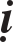 Thieàn sö Khaû Tung ôû Tònh ñoä taïi Vuï chaâu. Luùc saép thò tòch, Sö coù löu laïi baøi keä tuïng raèng:“Goã linh khoâng reã Baéc ñaåu coù chuoâi Bieån lôùn soùng caû Laø thoï maïng taTaùm thöôùc tröôïng saùu Ai phaøm ai Thaùnh Neáu hoûi nôi ñiXuaân haønh thu leänh Traân troïng chö hieàn Hình ngay baøy thaúng!”Noùi xong, Sö ngoài kieát-giaø maø thò tòch.ÑEÄ TÖÛ NOÁI DOÕI THIEÀN SÖ ÑOAN ÔÛ BAÏCH VAÂNThieàn sö Phaùp Dieãn ôû Nguõ toå.Thieàn sö Phaùp Dieãn ôû Nguõ toå taïi Kyø chaâu, voán ngöôøi doøng hoï Ñaëng ôû Mieân chaâu. Naêm ba möôi laêm tuoåi, sö môùi xaû tuïc xuaát gia. Thoï giôùi Cuï tuùc xong, Sö ñeán Thaønh ñoâ taäp hoïc caùc luaän Duy thöùc, Baùch phaùp. Nhaân nghe Boà-taùt luùc vaøo kieán ñaïo, trí vaø lyù ñeàu mòt môø, caûnh vaø thaàn kheá hoäi. Chaúng phaân roõ naêng chöùng sôû chöùng. ÔÛ Taây vöùc coù ngoaïi ñaïo töøng caät naïn caùc Tyø-kheo laø “Ñaõ chaúng phaân naêng chöùng vaøsôû chöùng, töùc laáy gì laøm chöùng?” khoâng ai ñoái ñaùp ñöôïc. Ngoaïi ñaïo beøn nheøm cheâ ñoù, khieán khoâng ñöôïc gioùng ñaùnh chuoâng troáng vaø ñaép maëc phaùp phuïc ca-sa. Ñeán Tam Taïng Phaùp sö Huyeàn Trang ñeán xöù ñoù, giaûi cöùu nghóa aáy, baûo laø: “Nhö ngöôøi uoáng nöôùc noùng laïnh töï hay”. Môùi thoâng ñöôïc naïn aáy. Sö töï baûo: “Laïnh noùng thì coù theå bieát vaäy, coøn laøm sao soáng laø vieäc töï bieát?” Beøn ñem caät hoûi Baûn chuû giaûng: “Lyù chaúng bieát töï bieát, nhö theá naøo?” Chuû giaûng chaúng hieåu caâu hoûi aáy, chæ daãn duï Sö laø: “OÂng muoán roõ suoát ñieàu naøy, neân ñeán phöông Nam goõ hoûi nhöõng vò truyeàn Phaät taâm toâng”. Sö lieàn mang traùp ra ñi, phaøm thaáy gaëp nhöõng baäc toân tuùc naøo, Sö cuõng ñem ñieàu aáy thöa hoûi ñeå quyeát traïch, nhöng ñieàu nghi cuûa Sö troïn chaúng theå phaù. Kòp ñeán luùc Sö tôùi baùi yeát Thieàn sö Baûn - Vieân Chieáu. Vôùi moïi nhaân duyeân xöa nay ñeàu hieåu heát, chæ chaúng hieåu coù vò Taêng hoûi Höng Hoùa raèng: “Luùc boán phöông taùm höôùng laïi thì nhö theá naøo?” Sö Höng Hoùa ñaùp: “Ñaùnh ngay khoaûng giöõa”. Vò Taêng aáy ñaûnh leã. Höng Hoùa baûo: “Hoâm qua ta ñeán trong thoân thoï trai giöõa tröa, treân ñöôøng gaëp phaûi moät traän gioù taùp möa baûo, ta lieàn ñeán trong mieáu cuõ aån laùnh maø ñöôïc qua khoûi”. Sö ñem ñieàu aáy thöa hoûi Thieàn sö Baûn - Vieân Chieáu. Thieàn sö Baûn - Vieân Chieáu baûo: “Ñaây laø nhaân duyeân ñöa xuoáng cuûa Laâm Teá, phaûi ñeán hoûi con chaùu nhaø aáy môùi ñöôïc”. Sö beøn ñeán baùi yeát Thieàn sö Vieãn ôû Phuø sôn, thöa hoûi caâu thoaïi tröôùc. Thieàn sö Vieãn baûo: “Ta coù moät caùi thí duï noùi tôï nhö theá. Caùi töông tôï thöù nhaát laø ba nhaø trong thoân baùn cuûi Haùn töû, naém caùi gaùnh deïp ñeán ñaàu ngaû tö ñöôøng ñöùng nôi ñaát hoûi ngöôøi: “Trong thö ñöôøng ngaøy nay thöông löôïng vieäc gì?” Sö im laëng nghó tính roài noùi: “Neáu lôùn nhö vaäy haún chöa nhaèm”. Moät ngaøy noï Thieàn sö Vieã baûo Sö laø: “Toâi nay giaø yeáu, sôï troáng roãng luoáng qua taác boùng cuûa con. Con coù theå sang nöông töïa Thieàn sö Ñoan ôû Baïch vaân. laõo aáy tuy laø haäu sinh, ta chöa bieát maët, chæ thaáy laõ ta coù keä tuïng veà caâu thoaïi caây gaäy Tam ñoán cuûa Laâm Teá, thaät coù choã hôn ngöôøi, haún coù theå roõ raønh vieäc lôùn cuûa con!” Sö laúng laëng leã baùi maø giaõ töø Thieàn sö Vieãn.Ñeán Baïch vaân, Sö beøn neâu cöû caâu thoaïi, coù vò Taêng hoûi Nam tuyeànveà ngoïc ma-ni ñeå thöa hoûi, Thieàn sö Ñoan quaùt maéng Sö, Sö lieàn laõnh hoäi im laëng roài gieo cô vôùi baøi keä tuïng raèng: “Tröôùc nuùi moät maûnh ñaát ruoäng hoang, treùo tay ñònh ninh hoûi toå oâng, bao giôø seõ baùn ñeå töï mua, vì thöông tuøng truùc daãn gioù laønh”. Thieàn sö Ñoan ñaëc bieät aán chöùng cho Sö vaø khieán troâng coi vieäc lau chuøi. Moät ngaøy noï Thieàn sö Ñoan ñeán noùi cuøng Sö raèng: “Coù vaøi thieàn khaùch töø Loâ sôn laïi, ñeàu coù nôi ngoä nhaän, daïy hoï noùi cuõng noùi ñöôïc cuõng coù nguyeân do, neâu cöû nhaân duyeân   hoûihoï cuõng roõ ñöôïc, baûo hoï môû lôøi cuõng môû lôøi ñöôïc, chæ laø chöa nhaèm”. Khi aáy Sö phaùt nghi lôùn, rieâng töï nghó tính raèng: “ñaõ ngoä roài, noùi cuõng noùi ñöôïc, roõ cuõng roõ ñöôïc, côù sao laïi chaúng nhaèm?” Sö beøn tham cöùu traûi qua nhieàu ngaøy, boãng nhieân tænh ngoä, moïi quyù tieác töø tröôùc ñoàng moät luùc buoâng xuoáng, lieàn chaïy tôùi tröôùc Thieàn sö Ñoan. Thieàn sö Ñoan ñöa tay muùa maùy, chaân nhaûy nhoùt, Sö cuõng chæ cöôøi maø thoâi. Sau ñoù, Sö noùi: “Toâi nhaân ñoù maø thaân mình ñoå moà hoâi traéng, môùi roõ ñöôïc döôùi chuyeân chôû gioù laønh”. Moät ngaøy noï Thieàn sö Ñoan chæ daïy ñaïi chuùng raèng: “Ngöôøi xöa noùi nhö göông ñuùc töôïng, sau khi töôïng thaønh, göông- taïi xöù naøo?” Trong chuùng môû lôøi khoâng kheá hôïp, beøn neâu cöû hoûi Sö. Sö ñeán gaàn tröôùc maët hoûi thaêm raèng: “Cuõng chaúng so saùnh nhieàu”. Thieàn sö Ñoan cöôøi baûo: “Phaûi laø ñaïo giaû môùi ñöôïc”. Vaø môùi baûo Sö phaân toøa khai môû chæ daïy moïi ngöôøi ôû caùc phöông laïi.Môùi ñaàu ra hoaèng hoùa, Sö ñeán ôû Töù dieän roài chuyeån dôøi veà Baïch vaân, sau cuøng, Sö ñeán ôû Ñoâng sôn. Coù vò Taêng hoûi: “Naém gaäy laõnh chuùng, leänh Toå ñang thöïc haønh, döùt haún coát loõi, yù Sö nhö theá naøo?”   Sö ñaùp: “Gioù thu thoåi Vò thuûy, laù rôi ñaày Tröôøng an”. Laïi hoûi: “Boán maët khoâng cöûa nuùi non ñeïp, saùng nay laïi ñöôïc chuû nhaân veà”. Sö baûo: “OÂng noùi ñaàu ñöôøng taïi nôi naøo?” Laïi hoûi: “Vì sao ñoái maët chaúng cuøng bieát?” Sö ñaùp: “Taïm möøng ñeán laïi”. Laïi hoûi: “YÙ Toå yù giaùo laø ñoàng hay laø khaùc?” Sö ñaùp: “Ngöôøi ngheøo khoå trí caïn côït”. Laïi hoûi: “Theá naøo  laø nôi Baïch Vaân vì ngöôøi thaân thieát?” Sö ñaùp: “Naém lay loã muõi”. Laïi hoûi: “Tieän nghó gì luùc aáy theá naøo?” Sö ñaùp: “Chaúng bieát gaõ oám ñau”. Laïi hoûi: “Toå sö Ñaït-ma ngoài xoay maët vaùch töôøng, yù chæ aáy nhö theá naøo?” Sö ñaùp: “Tính löôøng chöa thaønh”. Laïi hoûi: “Luùc Nhò toå (Thaàn Quang) ñöùng giöõa tuyeát thì nhö theá naøo?” Sö ñaùp: “Ñem sai laàm ñeán sai laàm”. Laïi hoûi: “Chæ nhö chaët tay an taâm laïi laøm sao soáng?” Sö ñaùp: “Vua Döông Ñeá (Döông Quaûng 605-617) thôøi nhaø Tuøy) môû soâng Bieän”. Laïi hoûi: “Ñaàu saøo traêm thöôùc laøm sao tieán böôùc?” Sö ñaùp: Khoaùi chaïy môùi ñöôïc”. Laïi hoûi: “Theá naøo laø vieäc döôùi cuûa Laâm Teá?” Sö ñaùp: “Toäi nguõ nghòch nghe tieáng saám”. Laïi hoûi: “Theá naøo laø vieäc döôùi cuûa Vaân Moân?” Sö ñaùp: “Côø hoàng saùng röïc”. Laïi hoûi: “Theá naøo laø vieäc döôùi cuûa Taøo ñoäng?” Sö ñaùp: “Thö chaäm chaúng tôùi nhaø”. Laïi hoûi: “Theá naøo laø vieäc döôùi cuûa Quy ngöôõng?” Sö ñaùp: “Chaët bia ngang ñöôøng xöa”. Vò Taêng aáy leã baùi. Sö baûo: “Sao chaúng hoûi vieäc döôùi cuûa Phaùp nhaõn?” Vò Taêng aáy thöa: “Löu laïi cho Hoøa thöôïng”. Sö baûo: “Ngöôøi tuaàn tra phaïm ñi ñeâm”. Laïi hoûi: “Theá naøo laø laø moät gioït nöôùc cuûa Baïch vaân?” Sö ñaùp: “Ñaùnh xay ñaùnh coái”. Laïi hoûi: “Ngöôøi uoáng nhö theá naøo?”Sö ñaùp: “Baûo ngöôi khoâng nôi daùn maët” Laïi hoûi: “Ñaàu löôõi cuûa ngöôøi trong thieân haï ñeàu bò Baïch Vaân caét ñöùt, coøn ñaàu löôõi Baïch Vaân ngöôøi naøo caét ñöùt?” Sö ñaùp: “Vöông Ñaïi OÂng ôû thoân Ñoâng”. Vaø Sö môùi baûo: “Vöøa laïi nghó löôøng ñöôïc moät taéc nhaân duyeân, maø nay sôùm queân maát roài vaäy, töùc laø caây gaäy ghi nhôù ñöôïc”. Sö môùi naém caây gaäy leân vaø tieáp baûo: “Caây gaäy cuõng queân roài”. Sö laïi goõ xuoáng moät caùi, baûo: “Ñoàng haàm hoà, khoâng khaùc ñaát. OÂi!”Coù luùc leân giaûng ñöôøng, Sö baûo: “May laø khoâng moät vieäc, haønh cöôùc caàn tham thieàn, töùc bò thieàn naõo loaïn, chaúng thaáu cöûa Toå sö. Vaäy theá naøo laø cöûa cuûa Toå sö? Naém löûa vaøo chuoàng traâu!” Laïi coù luùc leân giaûng ñöôøng, Sö baûo: “Nghó gì? Nghó gì toâm nhaûy khoâng ra khoûi ñaáu? Chaúng nghó gì; chaúng nghó gì, kheùo muùa thaønh vuïng. Meàm maïi tôï saét, cöùng nhö ñaát buøn. Troøng maét kim cang möôøi hai löôïng, ñaàu caân trong tay naïp Taêng thaáp, coù giaù soá khoâng thöông löôïng, khoâng loõ muõi laáy gì nghe muøi höông?” Laïi coù luùc leân giaûng ñöôøng, Sö baûo: “Khoù khoù bao nhieâu ban, deã deã laáp loã muõi. Kheùo kheùo thuùc ngöôøi giaø, im im theo ñaây ñöôïc. qua boán lôùp cöûa aáy, ngöôøi Töù chaâu thaáy ñaïi Thaùnh. Tham”. Laïi coù luùc leân giaûng ñöôøng, Sö baûo: “Neáu muoán baûy tung taùm hoaønh thaáy laõo Hoøa thöôïng, ñaùnh troáng leân giaûng ñöôøng baûy möôi ba, taùm möôi boán. Ñem caây gaäy boãng nhieân tieän ñaép. Tuy laø nhö vaäy, nhoùn laáy töùc ñaøi xuoáng ngöïa tröôùc cöûa, caét töùc daây tô naêm saéc, môùi baét ñaàu ñöôïc an laïc”. Coù vò Taêng hoûi: “Nhaân sö coù lôøi: “Tröôùc nuùi moät maûnh ruoäng ñaát hoang”. Chæ nhö töø thôøi Ñöùc Phaät oai aâm vöông trôû veà tröôùc, chöa xeùt roõ ngöôøi naøo laøm chuû?” Sö ñaùp: “Hoûi laáy ngöôøi bieân ghi baèng khoaùn”. Laïi hoûi: “Hoøa thöôïng vì gì möôïn ngöôøi laïi ñaùp?” Sö ñaùp: “Bôûi vì oâng baûo ngöôøi khaùc hoûi”. Laïi noùi: “Cuøng Hoøa thöôïng ngang baèng ra vaäy”. Sö baûo: “Nôi raát xa”. Laïi hoûi: “Theá naøo laø Phaät?” Sö ñaùp: “Mieäng laø cöûa hoïa”. Vaø Sö laïi baûo: “Beùo toát töø mieäng vaøo”. Laïi hoûi: “Moät ñôøi thuyeát giaùo laø caùi caét caúng chaân, chöa roõ caét chöõ naøo?” Sö ñaùp: “Baùt-la- nöông”. Laïi hoûi: “Ngöôøi hoïc chæ hoûi moät chöõ, vì gì laïi ñaùp nhieàu laém?” Sö ñaùp: “Baûy chöõ taùm chöõ”. Laïi hoûi: “”Theá naøo laø gia phong cuûa Hoøa thöôïng?” Sö ñaùp: “Côø saét, troáng saét”. Laïi hoûi: “Chæ coù caùi aáy hay laïi coù caùi khaùc?” Sö ñaùp: “Doø thaêm ñaù vöôït qua ñaàu xem”. Laïi hoûi: “Boãng gaëp khaùch ñeán laøm sao tieáp ñaõi?” Sö ñaùp: “Gan roàng tuûy phuïng taïm ñôïi luùc khaùc”. Laïi noùi: “Khaùch laø chuû nhaân cuøng Sö”. Sö baûo: “Caûm taï söï cuùng döôøng”. Laïi hoûi: “Theá naøo laø tröôùc chieáu sau duïng?” Sö ñaùp: “Lôøi vua noùi nhö tô”. Laïi hoûi: “Theá naøo laø tröôùc duïng sau chieáu?” Sö ñaùp: “Lôøi aáy ban ra nhö luaân”. Laïi hoûi: “Theá naøo laø chieáu duïng ñoàngthôøi?” Sö ñaùp: “Nhaác daäy Kieáng Hieân Vieân, Si Vöu choùng maát oai”. Laïi hoûi: “Theá naøo laø chieáu duïng chaúng ñoàng thôøi?” Sö ñaùp: “Vaøng ñem vaøo löûa thöû”. Laïi hoûi: “Luùc Phaät chöa xuaát hieän nôi ñôøi thì nhö theá?” Sö ñaùp: “Ngu si lôùn chaúng baèng ngu si nhoû”. Laïi hoûi: “Sau khi ñaõ xuaát hieän nôi ñôøi thì theá naøo?” Sö ñaùp: “Ngu si nhoû chaúng baèng ngu si lôùn”. Laïi hoûi: “Luùc Ngöu ñaàu chöa thaáy gaëp Töù toå thì nhö theá naøo?” Sö ñaùp: “Treân ñaàu ñoäi daây xaâu duoãi ruû”. Laïi hoûi: “Sau khi ñaõ thaáy gaëp laïi nhö theá naøo?” Sö ñaùp: “Vaûi xanh ngaên chaén tröôùc”. Laïi hoûi: “Luùc chöa thaáy vì gì traêm chim ngaäm hoa daâng cuùng?” Sö ñaùp: “Giaøu vaø quyù laø ñieàu ham muoán cuûa con ngöôøi”. Laïi hoûi: “Sau khi vì gì chaúng ngaäm hoa daâng cuùng?” Sö ñaùp: “Ngheøo vaø heøn laø ñieàu con ngöôøi chaùn gheùt”. Laïi hoûi: “Theá naøo laø Phaät?” Sö ñaùp: “Ngöïc baøy möôøi chaân”. Laïi hoûi: “Theá naøo laø Phaùp?” Sö ñaùp: “Ñaïi xa chaúng phoùng thaû”. Laïi hoûi: “Theá naøo laø Taêng?” Sö ñaùp: “Caâu caù treân thuyeàn caûm taï Tam Lang”. Laïi hoûi: “Boán maët khoâng cöûa nuùi ñeïp xinh, trong aáy thôøi tieát phaân theá naøo?” Sö ñaùp: “Ñoâng Quaân bieát töû teá, khaép ñaát haït maàm naåy”. Laïi noùi: “Xuaân ñi thu laïi söï vieäc uyeån nhieân vaäy”. Sö baûo: “Vöøa môùi xoa vieân ñaïn, beøn muoán naén kim cang”. Laïi coù luùc leân giaûng ñöôøng, Sö baûo: “Ngöôøi xöa noùi neáu ta höôùng ñeán noùi vôùi caùc ngöôøi töùc laø cuøn ngay chieác löôõi cuûa ta, neáu chaúng höôùng ñeán noùi vôùi caùc ngöôøi töùc caâm ngay mieäng cuûa ta. Haõy noùi laïi coù nôi vì ngöôøi khoâng? Boán maët ñoàng moät luùc phoûng vì caùc ngöôøi nu- oát ngay, chæ vò chieác raêng ôû ngay cöûa caûn ngaïi, phoûng vì caùc ngöôøi nhaû ra, laïi vì coå hoïng nhoû heïp. Haõy noùi laïi coù nôi vì ngöôøi khoâng?” Vaø Sö môùi baûo: “Boán maët töï laïi lieãu haï hueä”. Laïi coù luùc leân giaûng ñöôøng, Sö baûo: “Keát haï khoâng theå cuùng döôøng laøm moät nhaø yeán quaûn troâng nhìn laïi caùc ngöôøi”. Sö beøn laéc tay baûo: “La la vaãy, la la lay, la la ñöa tieãn, chôù quaùi laïi roãng khoâng, cuùi mong. Traân troïng”. Laïi coù luùc leân giaûng ñöôøng, Sö baûo: “Maây traéng chaúng hieåu noùi thieàn”, ba cöûa môû höôùng hai beân. Coù ngöôøi ñoäng nhaèm then choát, hai maûnh caùnh ñoâng caùnh taây”. Laïi coù luùc leân giaûng ñöôøng, Sö baûo: “Moät höôùng nghó gì ñöôøng ñi döùt tuyeät hieám ngöôøi, moät höôùng nghó gì ñi coâ phuï tieân Thaùnh, caét boû hai ñöôøng aáy, Phaät toå chaúng theå gaàn. Giaû söû cuøng Baïch Vaân ñoàng soáng ñoàng cheát, cuõng chöa xöùng bình sinh. sao vaäy? Phuïng hoaøng chaúng phaûi vaät phaøm gian, chaúng ñöôïc ngoä ñoàng theà khoâng gaù ñaäu”. Laïi coù luùc leân giaûng ñöôøng, Sö baûo: “Ngaøn nuùi xeáp baøy xanh bieác bôø lieãu lay vaøng, tieàu phu ngaâm khuùc aâu ca, ngö nhaân coå vuõ, seânh hoaøng om soøm, chim hoùt næ non, ngöôøi ñeïp buïi hoàng, coâng töû phong löu, moãi moãi vì caùc ngöôøi môû phaùt. Treân treân maùy môû maét chaùnh phaùp, neáu höôùng ñeán trong ñoù cöûtieán ñöôïc, saéc vaøng ñaàu ñaø khoâng nôi dung thaân. Neáu cuõng chaúng hôïp aên chaùo aên côm, höùa cho caùc ngöôøi baûy xuyeân taùm ñoät”. Laïi coù luùc leân giaûng ñöôøng, Sö baûo: “Caùi vaät naøy treân choáng trôøi döôùi choáng ñaát, hoaõn mieäng laøm maét, hoaõn nuùi laømmuõi, thaùi bình luøi thaân ba böôùc, buoâng cho caùc ngöôøi ra hôi”. Laïi coù luùc leân giaûng ñöôøng, Sö baûo: “Con choù laïi coù taùnh Phaät hay khoâng, cuõng hôn con meøo gaáp boäi möôøi laøn”. Laïi coù luùc leân giaûng ñöôøng, Sö baûo: “Thaùi bình taøi khuaát tuaàn, moïi söï ñeàu traûi khaép, nhö vaäy ba möôi naêm, cuõng coù ngöôøi taùn thaùn caùi ñaïo, taùn thaùn laø gì? Kheùo caùi taøi khuaát tuaàn”. Laïi coù luùc leân giaûng ñöôøng, Sö baûo: “Caùc ngöôøi thaáy laõo Hoøa thöôïng coå ñoäng moâi meùp, döïng ñöùng caây phaát traàn, tieän laøm thaéng giaûi. Ñeán caû chim muoân nôi nuùi röøng tuï taäp, traâu quaåy ñoäng ñuoâi, töùc ñem laøm Ñaúng nhaøn, raát khoâng bieát tieáng reøm chaúng döùt möa tuaàn tröôùc, boùng chôùp laïi lieàn saám ñeâm sau. Caûm taï giaùm thaâu”. Laïi coù luùc leân giaûng ñöôøng, Sö baûo: “Taùnh maïng cuûa con ngöôøi vieäc thöù nhaát laø O muoán ñöôïc thaønh O ñaây, tröôùc phaûi phoøng ngaïi ôû O, neáu laø thaät O ngöôøi O O”. laïi coù luùc leân giaûng ñöôøng, Sö baûo: “Coù nôi Phaät chaúng ñöôïc ôû, keùo ngay tim gan nguõ taïng ngöôi. Khoâng nôi Phaät gaáp chaïy qua. Nhaïn bay qua löu laïi tieáng. Ngoaøi ba möôi daëm gaëp ngöôøi chaúng ñöôïc thoá cöû, ra cöûa beøn sai laàm, nghó gì thì chaúng ñi vaäy, gieo thoùc töùc moïc ñaäu, haùi hoa döông, haùi hoa döông. Baát chôït ngaøy laïi ñeâm, tranh daïy ngöôøi tuoåi treû”. Laïi coù luùc leân giaûng ñöôøng, Sö baûo: “Ngoä roài ñoàng chöa ngoä, veà nhaø tìm ñöôøng cuõ, moät chöõ laø moät chöõ, moät caâu laø moät caâu, töï nhoû chaúng thoaùt khoâng, hai naêm hoïc dôøi böôùc, nöôùc laéng hoa sen moïc, moãi naêm moïc moät laàn”.Coù vò Taêng hoûi: “Theá naøo laø ñoaït ngöôøi chaúng ñoaït caûnh?” Sö ñaùp: “Gioù thu thoåi Vò thuûy, laù rôi ñaày Tröôøng an”. Laïi hoûi: “Theá naøo laø ñoaït caûnh chaúng ñoaït ngöôøi?” Sö ñaùp: “Treân ñöôøng gaëp ngöôøi nöõa laø Taêng”. Laïi hoûi: “Theá naøo laø ngöôøi vaø caûnh caû hai ñeàu ñoaït?” Sö ñaùp: “Giöõa trôøi coù traêng soi ngaøn nhaø, ñöôøng lôùn khoâng ngöôøi, rieâng mình ñi”. Laïi hoûi: “Theá naøo laø ngöôøi vaø caûnh caû hai ñeàu chaúng ñoaït?” Sö ñaùp: “Thieáu phuï cheøo thuyeàn ñôn, tieáng ca theo doøng nöôùc”. Nhaân luùc tieåu tham, Sö neâu cöû Ñöùc Sôn noùi laø: “Ñeâm nay chaúng ñaùp caâu thoaïi, ngöôøi hoûi caâu thoaïi aên ba möôi gaäy”. Trong chuùng ñaây ngöôøi neâu cöû coù nhieàu, ngöôøi nhaän hieåu chaúng thieáu, haõy noùi höôùng ñeán nôi naøo thaáy Ñöùc Sôn? Co ngöôøi chaúng ñoaùi hoaøi taùnh maïng, thöû ra noùi xem? Neáu khoâng, sôn Taêng seõ cuøng Ñöùc Sôn gaëp thaáy nhau ñi vaäy. Ñôïi Ñöùc Sôn noùi ñeâm nay chaúng ñaùp caâu thoaïi, ngöôøi hoûi caâu thoaïi aên ba möôi gaäy”, chæ höôùng vaøo ñoù noùi. Caâu thoaïi cuûa toâi cuõng chaúng hoûi, gaäy cuõng chaúng aên. Caùc ngöôøinoùi coù kheá hôïp vôùi laõo nhaân Ñöùc Sôn kia chaêng? Ñeán trong ñoù phaûi laø caùi taøi gioûi môùi ñöôïc. Huoáng gì toâi hôn möôøi naêm leânh ñeânh treân bieån tham tìm, thaáy vaøi vò Toân tuùc töï cho laø roõ suoát chaùnh ñaùng. Kòp khi ñeán trong phaùp hoäi ôû Phuø sôn, ngay laø môû mieäng khoâng ñöôïc. Sau ñeán döôùi cöûa Baïch vaân, caén beå caùi baùnh ñaäu saét chua, lieàn ñöôïc traêm thöù muøi vò ñaày ñuû. Haõy noùi moät caâu haït ñaäu laøm sao soáng? Noùi”. Vaø Sö môùi baûo: “Hoa nôû moàng gaø ñeïp sôùm thu, ai ngöôøi hay nhuoäm ñaàu toùc tía, coù luùc gioù ñoäng luoân cuøng töïa, töï höôùng tröôùc theàm ñaáu chaúng thoâi”. Coù luùc leân giaûng ñöôøng, Sö baûo: “Hoâm qua vaøo trong thaønh, sôn Taêng thaáy moät böùc töôïng goã, chaúng khoûi ñeán gaàn phía tröôùc xem, hoaëc thaáy ñoan nghieâm kyø ñaëc, hoaëc thaáy xaáu xí chaúng kham, chuyeån ñoäng ñi ngoài, xanh vaøng ñoû traéng, moãi moãi ñeàu thaáy roõ, luùc nhìn kyõ voán laø trong maøn vaûi xanh coù ngöôøi. Sôn Taêng Nhaãn Taøi gioûi chaúng caám, môùi hoûi Tröôûng Laïi doøng hoï Cao. Kia baûo: “Laõo Hoøa thöôïng nhìn xem”, tieän roõ hoûi doøng hoï gì. Ñaïi chuùng! Sôn Taêng kia bò hoûi moät caùi lieàn bò khoâng lôøi coù theå ñaùp, khoâng lyù coù theå baøy giaûi. Laïi coù ngöôøi naøo vì sôn Taêng noùi ñöôïc chaêng? Hoâm qua nôi naøo maét rôi, ngaøy nay nôi naøo nhoå goác”. Laïi coù luùc leân giaûng ñöôøng, Sö baûo: “Noùi Phaät noùi phaùp, naém duøi döïng ñöùng phuûi maây traéng ngaøn daëm. Sau ñoù, nghó gì cuõng chaúng ñöôïc, chaúng nghó gì cuõng chaúng ñöôïc, nghó gì chaúng nghó gì taát caû chaúng ñöôïc vaäy, thì maây traéng ngaøn daëm boãng coù gaõ taøi gioûi ra noùi tröôûng laõo aáy nghó gì noùi vaäy cuõng laø maây traéng ngaøn daëm, noùi naêng trong ñoù goïi laøm keû heøn keùm nhìn ñuøa theo ngöôøi leân xuoáng, ba möôi naêm sau moät tröôøng kheùo cöôøi. Haõy noùi cöôøi caùi gì? Cöôøi maây traêng ngaøn daëm”.Coù luùc Sö chæ daïy ñaïi chuùng raèng: “Toå sö noùi: “Toâi ñeán xöù naøy, truyeàn phaùp cöùu meâ tình, moät hoa nôû naêm caønh, keát quaû töï nhieân thaønh”. Toå sö Ñaït-ma tin caúng chaân laïi tin mieäng noùi, con chaùu ñôøi sau phaàn nhieàu trôû thaønh löôøng tính, caàn hieåu hoa nôû; quaû thaønh nôi naøo? Trònh chaâu coù leâ, chaâu coù taùo. Muoân vaät khoâng qua ra nôi toát ñeïp”. Coù luùc Sö laïi chæ daïy ñaïi chuùng raèng: “Chaân nhö, Thaùnh phaøm ñeàu laø moäng noùi, Phaät vaø chuùng sinh ñeàu laø theâm lôøi. Hoaëc coù ngöôøi ra laïi noùi laõo Baøn Sôn aáy chæ höôùng kia noùi, chaúng nhaân bôø tía hoa nôû sôùm, tranh ñöôïc oanh vaøng xuoáng caønh lieãu. Neáu laïi hoûi ñaïo, laõo Nguõ toå aáy töï baûo: “Vaâng, tónh laéng nhaèm”. Laïi coù luùc Sö chæ daïy ñaïi chuùng raèng: “Chö Phaät möôøi phöông, saùu ñôøi Toå sö, caùc Thieän tri thöùc trong thieân haï ñeàu ñoàng caùi ñaàu löôõi aáy, neáu bieát ñöôïc caùi ñaàu löôõi aáy, môùi hieåu ñaïi thoaùt khoâng, tieän noùi nuùi soâng ñaát lieàn laø Phaät, coû caây tuøng laâm laø Phaät. Neáu cuõng chöa bieát ñöôïc caùi ñaàu löôõi aáy chæ thaønh tieåu giaûi khoâng töï löøa doáiñi. Sang mai ngaøy sau raát coù vieäc nhaèm, Nguõ toå nghó gì noùi naêng laïi coù nôi ñaàu thaät khoâng? Töï noùi coù. Theá naøo laø nôi ñaàu thaät. Veà nhaø uoáng traø ñi”. Laïi coù luùc, Sö chæ daïy ñaïi chuùng: “Moãi ngaøy daäy choáng ngay caây gaäy Laâm Teá. Thoåi khuùc nhaïc Vaân moân, öùng tieáng voá cuûa Trieäu Chaâu, vaùc caùi thuoång cuûa Ngöôõng sôn, xua ñuoåi traâu Quy sôn, caøy ruoäng Baïch vaân, baûy taùm naêm laïi taïm thaønh keá soáng cuûa gia ñình. Laïi baùo cuøng caùc oâng: moãi ngöôøi ñöa ra moät caùnh tay chung cuøng naâng giuùp xöôùng nhaïc thoân ñieàn, canh thoâ côm daït, taïm nghó gì qua. Vì sao? Chæ mong nguyeän naêm nay taèm luùa chín, La-haàu-la treû con cho moät vaên”. Coù luùc Sö chæ daïy ñaïi chuùng neâu cöû Ñöùc Sôn Hoøa thöôïng nhaân coù vò Taêng hoûi: “Töø tröôùc caùc Thaùnh duøng phaùp gì chæ daïy ngöôøi?” Ñöùc Sôn ñaùp: “Toâng ta khoâng cuù ngöõ cuõng khoâng moät phaùp cho ngöôøi”. Tuyeát Phong töø ñoù maø coù söï tænh ngoä. Veà sau coù vò Taêng hoûi Tuyeát Phong raèng: “Hoøa thöôïng thaáy Ñöùc Sôn ñöôïc caùi gì beøn thoâi ñi?” Tuyeát Phong ñaùp: “Baáy giôø ta ñi tay khoâng, veà tay khoâng”. Ngaøy nay Baïch Vaân noùi thaáu ñaït ngöôøi chöa qua. Coù ngöôøi töø Ñoâng kinh laïi, beøn hoûi ngöôøi aáy: “Töø xöù naøo laïi?” Ngöôøi aáy ñaùp: “Töø Toâ chaâu laïi”. Laïi hoûi: “Vieäc ôû Toâ chaâu nhö theá naøo?” Ngöôøi aáy ñaùp: “Taát caû ñeàu taàm thöôøng”. Tuy laø nhö vaäy, nhöng löøa doái khoâng qua Baïch Vaân. Côù sao? Bôûi vì ngöõ aâm moãi nôi moãi khaùc. Roát cuøng nhö theá naøo? Toâ chaâu Quyø Thieäu Baùch Ngaãu”. Coù luùc Sö laïi chæ daïy ñaïi chuùng: “Phaät toå sinh sau gia, ngoä ñaïi nhuoám buøn ñaát, voâ   vi ngöôøi voâ söï, saéc nhö muø ñieác. Haõy noùi theá naøo töùc laø phaûi? Nghó gì cuõng chaúng ñöôïc, khoâng nghó gì cuõng chaúng ñöôïc. Nghó gì, khoâng nghó gì taát caû ñeàu chaúng ñöôïc. Boãng coù ngöôøi ra noùi: “Nghó gì cuõng ñöôïc, khoâng nghó gì cuõng ñöôïc, nghó gì vaø khoâng nghó gì taát caû ñeàu ñöôïc”. Chæ höôùng keû aáy noùi: “Ta cuõng bieát ngöôi höôùng ñeán trong hang quyû laøm keá soáng”. Laïi coù luùc nhaân tieåu tham, Sö neâu cöû ñaïi phu Luïc Hoaøn hoûi Nam Tuyeàn raèng: “Trong nhaø ñeä töû coù moät phieán ñaù, cuõng töøng naèm ñoù cuõng töøng ngoài ñoù, vaäy phoûng khaéc laøm Phaät ñöôïc chaêng?” Nam Tuyeàn ñaùp: “Ñöôïc”. Luïc Hoaøn laïi hoûi: “Chôù laø chaúng ñöôïc chaêng?” Nam Tuyeàn ñaùp: “Chaúng ñöôïc”. Vaäy ñaïi chuùng, phaøm laø Thieän tri thöùc phaûi saùng toû quyeát choïn, vì gì ngöôøi kia noùi ñöôïc cuõng ñaùp ñöôïc, ngöôøi kia noùi chaúng ñöôïc cuõng ñaùp chaúng ñöôïc? Laïi coù bieát nôi laïc cuûa Nam Tuyeàn chaêng? Baïch Vaân chaúng tieác loâng maøy cho caùc ngöôøi chaám phaù. Ñöôïc laïi laø ai noùi laïi, khoâng ñöôïc laïi laø ai noùi laïi? Caùc ngöôøi neáu chaúng hieåu thì ñeâm nay laõo Taêng seõ vì caùc ngöôøi laøm caùi moâ daïng”. Sö môùi ñöa tay leân, baûo: “Ñem ba coõi hai möôi taùm taàng trôøi laøm ñaàu Phaät, laáy ngang möïc nöôùc Kim luaân laøm chaân Phaät, boán Ñaïi chaâu laøm thaân Phaät. tuylaøm nhö vaäy, Phaät treû con ñaõ xong, caùc ngöôøi laïi an thaân laäp maïng nôi naøo? Ñaïi chuùng coù hieåu chöa? Laõo Taêng tieáp laøm moâ daïng thöù hai vaäy. Ñem Ñoâng-phaát-vu-ñaõi laøm moät Phaät, Nam-thieäm-boä-chaâu laøm moät Phaät, Taây-cuø-da-ni laøm moät Phaät vaø Baéc-uaát-ñôn-vieät laøm moät Phaät. Coû caây tuøng laâm laø Phaät, haøm linh xuaån ñoäng laø Phaät. Ñaõ nghó gì laïi keâu gì laøm chuùng sinh. laïi coù hieåu chöa? Chaúng nhö Ñoâng-phaát-vu-ñaõi trôû laïi Ñoâng-phaát-vu-ñaõi kia. Nam-thieäm-boä-chaâu trôû laïi Nam-thieäm-boä- chaâu kia. Taây-cuø-da-ni trôû laïi Taây-cuø-da-ni kia. Baéc-uaát-ñôn-vieät trôû laïi Baéc-uaát-ñôn-vieät kia. Coû caây tuøng laâm trôû laïi coû caây tuøng laâm kia. Haøm linh xuaån ñoäng trôû laïi haøm linh xuaån ñoäng kia. Do ñoù noùi: “Phaùp aáy truï ngoâi phaùp, töôùng theá gian thöôøng truï”. Ñaõ nghó gì caùc ngöôøi laïi goïi gì laøm Phaät. Laïi coù hieåu chaêng? Boãng coù gaõ taøi gioûi ra noùi: “Baïch Vaân thoâi nguû môù”. Ñaïi chuùng ghi nhôù laáy moät chuyeån aáy, ba Ñöùc Phaät haàu thaày treân saân ñình moät ñeâm cuøng ñaøm troø chuyeän. Kòp ñeán luùc trôû veà thì ñeøn vöøa taét. Thaày ôû trong môø toái baûo: “Caùc ngöôøi noùi ra moät lôøi”. Khi aáy, Phaät giaùm noùi: “Saéc thaùi phuïng hoaøng bay muùa ñan tieâu”. Phaät nhaõn noùi: “Raén saét naèm ngang ñöôøng xöa”. Phaät quaû noùi: “Nhìn döôùi chaân”. Sö baûo: “Keû phaù dieät toâng ta môùi laø khaéc caàn vaäy!”.Ñeán ngaøy 25 thaùng 06 naêm Suøng Ninh thöù ba (1104) thôøi Baéc Toáng, Sö leân giaûng ñöôøng, giaõ bieät ñaïi chuùng raèng: “Hoøa thöôïng Trieäu Chaâu coù caâu sau cuøng. Caùc ngöôøi laøm sao soáng hieåu, thöû ra noùi xem? Neáu hieåu ñöôïc thì chaúng phoøng ngaïi töï taïi vui soáng, nhö chöa ñöôïc vaäy thì kheùo vieäc laïi laøm sao noùi?” Ngöng giaây laùt, Sö baûo: “Noùi töùc noùi roài, chæ laø caùc ngöôøi khoâng bieát, muoán hieåu chaêng? Giaøu coù hieàm gheùt ngaøn mieäng thieáu, khoå ngheøo töï haän moät thaân nhieàu. Traân troïng!” Khi aáy trong coù só moäc ñeán lao dòch ñích thaân tôùi ñoác suaát. Sö laïi baûo: “Caùc ngöôøi coá gaéng doác söùc, toâi chaúng trôû laïi ñaây vaäy”. Veà laïi phöông tröôïng, Sö caïo toùc, taém goäi, ñôïi ñeán saùng sôùm hoâm sau, Sö an toïa caùt töôøng maø thò tòch. Ñeâm ñoù nuùi lôû ñaù laên, trong khoaûng boán möôi daëm hang coác chaán ñoäng gaàm roáng. Ñeán luùc traø tyø coù Xaù-lôïi nhö möa. Döïng thaùp taïi phía Nam cuûa Ñoâng sôn.Thieàn sö Trí Baûn ôû Vaân caùi.Thieàn sö Trí Baûn ôû Vaân caùi taïi Ñaøm chaâu, voán ngöôøi doøng hoï Quaùch ôû Thuïy chaâu. Nhaân ngaøy khai ñöôøng giaûng phaùp, coù vò Taêng hoûi: “Chö Phaät xuaát hieän nôi ñôøi, trôøi möa boán thöù hoa. Hoøa thöôïng xuaát hieän nôi ñôøi, coù ñieàm laønh gì?” Sö ñaùp: “Ngaøn nghe khoâng baèng moät thaáy”. Laïi hoûi: “Sau khi ñaõ thaáy thì laø nhö theá naøo?” Sö ñaùp: “Muø loøa”. Laïi hoûi: “”Theá naøo laø phaùp thaân tònh?” Sö ñaùp: “Nhaø khoâng keû söù nhoû,chaúng thaønh quaân töû”. Laïi hoûi: “Ñem taâm tìm taâm laøm sao tìm ñöôïc?” Sö ñaùp: “Ngöôøi Ba-tö hoïc Haùn ngöõ”. Laïi hoûi: “Theá naøo laø nôi ngöôøi hoïc xuaát thaân?” Sö ñaùp: “Tuyeát Phong voán laø ngöôøi Laõnh nam”. Laïi hoûi: “Luùc maët traéng cuøng loä baøy thì nhö theá naøo?” Sö ñaùp: “Moät tröôøng xaáu xa vuïng veà”. Laïi hoûi: “Moãi ngöôøi ñeàu coù maët göông xöa, vaäy theá naøo laø göông xöa cuûa ngöôøi hoïc?” Sö ñaùp: “Ñaùnh phaù laïi höôùng ñeán ngöôi noùi”. Laïi noùi: “Ñaùnh phaù roài vaäy”. Sö baûo: “Ñaát Hoà muøa ñoâng maêng tre moïc”. Laïi hoûi: “Ngöôøi Hoà noùi: “Noùi laáy, thöïc haønh chaúng ñöôïc, thöïc haønh laáy, noùi chaúng ñöôïc. Chöa xeùt roõ thöïc haønh chaúng ñöôïc laøm sao soáng noùi?” Sö ñaùp: “Mòeâng ôû döôùi chaân”. Laïi hoûi: “Noùi chaúng ñöôïc, laøm sao soáng thöïc haønh?” Sö ñaùp: “Ñaïp nhaèm ñaàu löôõi”. Laïi hoûi: “Bieát Sö töø laâu coù caát giöõ vaät baùu trong ñaõy, nay taïi ñaïo traøng, löôïc xin möôïn xem?” Sö ñaùp: “Vöøa laïi ñaõ bò ngöôøi khaùc möôïn ñi”.Coù luùc leân giaûng ñöôøng, Sö baûo: “Ngöôøi ñi loã muõi caùch xa trôøi, ngöôøi laïi ñaïp treân ñaát thaät. Haõy noùi yù Toå sö höôùng ñeán dính nôi naøo?” Ngöng giaây laùt, Sö baûo: “Haän hoaøi xuaân veà khoâng choán tìm. Chaúng bieát chaûy vaøo trong ñaây laïi”. Laïi coù luùc leân giaûng ñöôøng, Sö baûo: “Loã muõi ñaøi cao, môû mieäng beøn phaûi. Neáu cuõng beøn phaûi laø coù laém loã muõi. Traêng laïnh gioù cao, nöôùc trong nuùi bieác”. Laïi coù luùc leân giaûng ñöôøng, Sö baûo: “Duøng caùi neâm ra ngaïch cöûa, coù raát nhieàu thoâi nghæ, muoán ñöôïc thoâi nghæ, duøng caùi neâm ra ngaïch”. Sö beøn heùt moät tieáng. Laïi coù luùc leân giaûng ñöôøng, Sö lôùn tieáng goïi thò giaû. Thò giaû lieàn daï vaâng. Sö baûo: “Ñaïi chuùng ñaõ nhoùm taäp chöa?” Thò giaû ñaùp: “Ñaïi chuùng ñaõ nhoùm taäp”. Sö baûo: “Moät caùi naøo vì gì chaúng laïi döï tham?” Thò giaû im laëng khoâng traû lôøi. Sö baûo: “Ñeán töùc chaúng chaám”. Laïi coù luùc leân giaûng ñöôøng, Sö baûo: “Ñaày mieäng noùi chaúng ra, caâu caâu raát raønh reõ, ñaày maét nhìn chaúng thaáy, nuùi chaäp chuøng loaïn xanh. Gioùng troáng coøn chaúng nhoùm, huoáng gì laø khua chuoâng”. Xong, Sö heùt moät tieáng. Laïi coù luùc leân giaûng ñöôøng, Sö baûo: “Toå oâng sieâu vieät, con chaùu baèn caùu, coù nôi giaáu ñaàu khoâng noi loøi söøng, nhôø hoûi naïp Taêng laøm sao moø daây?” Laïi coù luùc leân giaûng ñöôøng, Sö ñeø ngang caây gaäy vaø baûo: “Raêng nhö ñao kieám, maët nhö maët saét, phoùng chôùp saùng; saùng chaúng heát döùt. Tay naém taät leâ naëng vaïn caân, Ñaúng nhaøn ñaùnh rôi traêng beân trôøi”. Sö goõ xuoáng moät caùi. Coù vò Taêng hoûi: “Theá naøo laø sö töû caén ngöôøi?” Sö ñaùp: “Tröôùc nuùi Nguõ laõo”. Laïi hoûi: “Caùi aáy ñaâu bieát caén ngöôøi?”. Sö ñaùp: “Ngaøy nay nhaët ñöôïc taùnh maïng”. Laïi coù luùc leân giaûng ñöôøng, Sö baûo: “Ñaàu ñoäi nuùi Tu-di, chaân ñaïp boán bieån lôùn, hít thôû noåi saám gioù, ñoäng duøng sinh naêm saéc. Neáu hay bieát ñöôïc haén, maëc tình naêm thaùng ñoåi. Haõy noùi ngöôøi naøo bieát ñöôïchaén?” Sö heùt moät tieáng, tieáp baûo: “Keû tôù giöõ ruoäng khoù”.Thieàn sö Vónh Khôûi ôû Lang da.Thieàn sö Vónh Khôûi ôû Lang da taïi Tröø chaâu, voán ngöôøi xöù Töông döông. Coù vò Taêng hoûi: “Ngöôøi trong am vì gì chaúng thaáy vieäc ngoaøi am?” Sö ñaùp: “Nhaø ñoâng chaâm löûa, nhaø taây ngoài toái”. Laïi hoûi: “Theá naøo laø vieäc trong am?” Sö baûo: “Maét ñeå ôû nôi ñaâu?” Laïi noùi: “Ñaàu Tam moân chaáp tay”. Sö baûo: “Coù laém giao thieäp”. Vaø Sö môùi baûo: “Canh naêm traêng taøn rôi, trôøi saùng maây traéng bay, raønh reõ vieäc tröôùc maét, chaúng laø cô tröôùc maét. Ñaõ laø vieäc tröôùc vì chaúng laø cô tröôùc maét?” Ngöng giaây laùt, Sö baûo: “Ñöôøng ñaây caùch Taây thieân vôøi xa hôn möôøi vaïn”. Laïi coù luùc leân giaûng ñöôøng, Ngöng giaây laùt, Sö voã tay xuoáng moät caùi, baûo: “A, ha, ha! A, ha, ha! Coù hieåu chaêng? Phaùp phaùp, phaùp xöa nay”. Beøn naém caây gaäy, tieáp baûo: “Caùi naøy laø caây gaäy cuûa sôn Taêng, coøn caùi naøo laø phaùp xöa nay? Laïi coù xaùc ñònh ñöôïc chaêng?” Xong, Sö goõ xuoáng moät caùi.Thieàn sö Thuø ôû Baûo phöôùc.Thieàn sö Thuø ôû Baûo phöôùc taïi Anh chaâu. Coù vò Taêng hoûi: “Luùc chöa Phaät chöa xuaát hieän nôi ñôøi thì nhö theá naøo?” Sö ñaùp: “Nuùi soâng ñaát lieàn”. Laïi hoûi: “Sau khi ñaõ xuaát hieän  nôi ñôøi thì nhö  theá naøo?”   Sö ñaùp: “Ñaát lieàn nuùi soâng”. Laïi hoûi: “Nghó gì thì moät ban vaäy?” Sö ñaùp: “Ñaùnh gaïch ñaäp ngoùi”. Laïi hoûi: “Theá naøo laø gia phong cuûa Hoøa thöôïng?” Sö ñaùp: “Cheùn lôùn cheùn nhoû”. Laïi hoûi: “Khaùch ñeán laáy gì tieáp ñaõi?” Sö ñaùp: “Moät thìa hai thìa”. Laïi hoûi: “Ngöôøi chöa no laøm sao soáng?” Sö ñaùp: “Thieáu aên, thieáu aên!” Laïi hoûi: “Theá naøo laø Ñaïi ñaïo?” Sö ñaùp: “Trong chôï oàn naùo”. Laïi hoûi: “Theá naøo laø Thieàn?” Sö ñaùp: “Gioù thu gaàn ñeán vöôït qua xöa, maët nhaät rôi chaúng kham nghe”. Laïi noùi: “Chaúng hoûi caùi thieàn aáy”. Sö baûo: “OÂng hoûi caùi thieàn naøo?” Laïi noùi: “Toå sö thieàn”. Sö ñaùp: “Ngoaøi thaùp Nam hoa, trong tuøng raâm uoáng söông ngaäm gioù laïi caøng nhieàu”. Laïi hoûi: “Theá naøo laø ñöôøng chaân chaùnh?” Sö ñaùp: “Ra cöûa nhìn goø ñoáng”. Vaø Sö môùi baûo: “Ñöùc Thích-ca naøo töøng dieät ñoä taïi Caâu-thi, Di-laëc ñaâu coù ôû Ñaâu-suaát. Veà höôùng taây tìm Phoå Hieàn kheùo hoå theïn, ñeán phía Baéc xeùt Vaên Thuø sinh nhaän chòu. Ngoài nhaøm Tyø-loâ traùn ñoå moà hoâi, ñi ñaép Quaùn AÂm muõi ra maùu. Xoay ñaàu moø nhaèm caùi gaùnh deïp, töùc noùi caùi hoát goã ngaõ kheùo”. Xong, Sö heùt moät tieáng vaø xuoáng khoûi toøa.Thieàn sö Kyø ôû Suøng thaéng.Thieàn sö Kyø ôû Suøng thaéng taïi Vieân chaâu. Coù luùc leân giaûng ñöôøng, Sö neâu cöû coâng aùn Thaïch Cuûng tröông cung giaù teân tieáp cô, vaø laøm baøituïng raèng:“Ba möôi naêm laïi naém teân cung Ba bình môùi ñeán baät môû ngöïcNöûa caùi Thaùnh nhaân troïn chaúng ñöôïc Ngoaøi Ñaøn Ñaïi Ñieân bao giôø gaëp”.Cö só Ñeà hình Quaùch Töôøng Chaùnh.Cö só Ñeà hình Quaùch Töôøng Chaùnh töï laø Coâng Phuû hieäu laø Tònh Khoâng. chí khí meán thích suoái ñaù, chaúng ham phaán hoa. Nhaân ñeán Baïch vaân baùi yeát. Thieàn sö Ñoan leân giaûng ñöôøng, baûo: “Ñeâm vöøa roài treân goái laøm ñöôïc baøi tuïng noùi veà “Nuùi”. Caûm taï Coâng Phuû ñaïi nho taïi Loâ sôn hai möôi naêm xöa cuõ, ngaøy nay xa ñeán aân caàn phoûng hoûi Baïch Vaân. Ñaùng phaûi cho ñaïi chuùng thænh ñaõ, sau raønh reõ cöû tôï caùc phöông, baøi tuïng naøy ñaâu chæ caûm taï Coâng Phuû ñaïi nho, ngay muoán cho naïp Taêng coù loã muõi trong thieân haï thoaùt töùc dính thòt ñoå moà hoâi öôùt aùo sam, chôù baûo laø chaúng noùi: “Treân goø Ñaïi nhaân ruoät ñaõ hoùa ba ngaøn baûy möôi, Thoå Nhó nhoû sinh taùm chín con ñeïp xinh laøm nhaân ñaùng bieát leã”. Cö só raát sinh nghi. Sau nhaân nghe moät ñöùa treû ñoïc tuïng baøi aáy beøn coù tænh ngoä, vieát thö baùo cuøng Thieàn sö Ñoan. Thieàn sö Ñoan laïi duøng keä tuïng traû lôøi raèng: “AÅn thaân chaúng duøng co ruït ñaàu, kieåm veát naøo caàn phaûi thaâu chaân, quaï vaøng nöûa ñeâm xa trôøi, thoû ngoïc ñuoåi theo kia chaúng dính”.Trong khoaûng nieân hieäu Nguyeân Höïu (1086-1094) thôøi Baéc Toáng, dang ñöôøng caùi ñeán Nam Thieàn baùi yeát, Tuyeàn Vaïn Quyeån môøi leân toøa. Cö só böôùc ñeán tröôùc naém caây höông, noùi: “Caây khoâ beân meù bieån vaøo trong tay thaønh höông, ñoát vaøo trong laø xuyeân ngang Höông tích. Loã muõi Ñöùc Nhö Lai laøm vieäc lôùn naøy, phaûi laø ñoái tröôùc ñaïi chuùng baïch qua môùi ñöôïc”. Laõo nhaân Vaân Cö coù caùi aùo sam vaûi khoâng vaù phaân giao cho Nam Thieàn. Thieàn sö maëc ñöôïc chaúng ngaén chaúng daøi, tieán tôùi tröôùc thì chö Phaät nhöôøng ngoâi vò, luøi böôùc thì nöôùc bieån laéng soùng. Ngaøy nay nhaên nhoù baøy saùu thöù chaán ñoäng”, beøn môùi vôøi laïi baûo: “Ñaïi chuùng coù uûy thaùc chaêng? Luùc coù yù khí theâm yù khí, nôi khoâng phong löu cuõng phong löu”. Tuyeàn noùi: “Voäi cuøng doát ñaëc”. Cö só noùi: “Nhaân ai ñaït ñöôïc?” Laïi ñeán ñaàu nieân hieäu Suøng Ninh (1102) thôøi Baéc Toáng, Cö só ñeán Nguõ toå, baûo Toå phaân toøa, Cö só böôùc ñeán tröôùc naém höông noùi: “Vôùi höông kính moä naøy ñoát trong loø, cuùng döôøng Thieàn sö Phaùp Huynh ñöôøng ñaàu cuûa toâi. Cuùi mong treân toøa cao roäng môû lôùn cöûa maët phoùng ra hình töôùng treân Sö cuøng phoûng veõ dung maïo caùc ngöôøi khaùc. Vì sao nhö vaäy? Nöûa hang maây traéng xöa cuøng gaëp, hoâm qua ngaøy nay vieäc chaúng ñoàng, ñeâm laéng nöôùc laïnh caù chaúng aên, moät loø höông tan nuùi sen traéng”.SOÁ 2077 - TUÏC TRUYEÀN ÑAÊNG LUÏC, Quyeån 20	277Toå beøn baûo: “Naüng moà taùt ñaùt ña baùt la daõ. Nghó gì, ghó gì maáy ñoä maây traéng treân khe troâng, hoa mai vaøng höôùng trong tuyeát nôû, chaúng nghó gì, chaúng nghó gì daùng lieãu ruû chæ vaøng, taïm muoán öùng thôøi laïi. haù chaúng thaáy Cö só hoï Baøng hoûi Ñaïi sö Maõ raèng: Ngöôøi chaúng cuøng muoân phaùp laøm baïn laø ngöôøi gì?” Ñaïi sö ñaùp: “Ñôïi ngöôi hôùp heát nöôùc Taây giang töùc seõ noùi cuøng ngöôi”. Ñaïi chuùng, moät mieäng hôùp heát nöôùc Taây giang, muoân tröôïng ñaàm saâu cuøng ñeán ñaùy, cöôùp caàu chaúng laø caàu Trieäu Chaâu, traéng saùng gioù laønh sao theå saùnh”. Sau, Cö só ñeán Baûo ninh, cuõng thænh môøi thaêng toøa, Cö só beøn naém höông noùi: “Troáng phaùp ñaõ gioùng, höông baùu môùi ñoát, ñænh Döông kyø cöûa cao vôïi, thænh Sö laïi ñoùng then neâm”. Baûo Ninh beøn goõ caây gaäy xuoáng moät caùi, baûo: “Ñoùng neâm ñaõ xong, ñaïi chuùng chöùng minh”. Laïi goõ caây gaäy xuoáng moät caùi vaø beøn xuoáng khoûi toøa. Cö só laïi ñeán Vaân cö thænh môøi Phaät AÁn leân toøa. Cö só naém höông, noùi: “Giaùc ñòa cuøng gaëp moät sao sôùm, coát xuù aùo vaûi nay côûi roài, muoán bieát Vaân cö moät caâu huyeàn, traân troïng sau vöôøn löøa aên coû”. Roài vôøi ñaïi chuùng vaø tieáp noùi: “Vôùi höông thaønh kính naøy xoâng trôøi ñoát ñaát vaäy”. Phaät AÁn baûo: “Ngaøy nay chaúng ñaët tieän bò gaõ naøy ngay maët boâi hoà”. Beøn ñaùnh   vaø tieáp baûo: “Caûm taï Cö só xa ngaøn daëm laïi cuøng phoûng hoûi, cuøng noùi caâu thoaïi Ñoâng sôn ñöôøng truùc saâu, möôïn cho moät con roàng cöôõi ra ñoäng, neáu gaëp trôøi naéng haïn tieän vì laøm möa raâm”. Xong, beøn neùm caây gaäy vaø xuoáng khoûi toøa, Cö só leã baùi roài ñöùng daäy. Phaät AÁn baûo: “Nhaän ñöôïc roàng chöa?” Cö só ñaùp: “Ñaõ ôû trong ñoù”. Phaät AÁn hoûi: “Laøm sao soáng maø cöôõi?” Cö só laéc tay laøm ñieäu muùa vaø beøn ñi, Phaät AÁn voã tay vaø baûo: “Chæ coù gaõ naøy coøn so saùnh chuùt ít”.TUÏC TRUYEÀN ÑAÊNG LUÏCQuyeån 20 (Heát)■